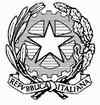 Istituto Comprensivo Chioggia 1Scuola secondaria di primo grado “Silvio Pellico” -  ChioggiaProgettazione Didattica ed Educativa Consiglio di classeAnno scolastico 20    / RELAZIONE DEL COORDINATORE PROF. PRESENTAZIONE DELLA CLASSE          SEZIONEORARIOALUNNIDESCRIZIONE GENERALE DELLA CLASSESITUAZIONE DI PARTENZALe prove d’ingresso e le prime osservazioni sistematiche hanno permesso di evidenziare le seguenti fasce di livello:CASI PARTICOLARI BISOGNI RILEVATI – ATTIVITA’ D’INTEGRAZIONE	COMPETENZE SOCIALI E CIVICHEOBIETTIVI DIDATTICI INTERDISCIPLINARIMETODOLOGIE E STRUMENTIPROGETTI - ATTIVITA’ INTEGRATIVEIl Consiglio di Classe ha programmato, per l’anno scolastico in corso, le seguenti attività didattiche, a completamento e potenziamento delle attività curriculari, ritenendo che esse possano contribuire alla formazione culturale degli alunni e possano migliorarne la socializzazione.VERIFICHE E VALUTAZIONEPeriodicamente verranno proposte verifiche per rilevare la preparazione acquisita dai singoli alunni rispetto ai livelli di partenza.Le prove, diversificate, graduate e adeguate alla specificità degli alunni e delle varie discipline saranno costituite da:La valutazione sarà esplicitata con voti da 4 a 10, secondo quanto disposto nel P.O.F., stabilendo come livello di sufficienza (voto 6) gli obiettivi minimi indispensabili da raggiungere, da parte dell’alunno, nelle singole discipline.Naturalmente si terrà conto del livello di partenza dell’alunno, dell’interesse e dell’impegno dimostrati, dei tempi e delle capacità di apprendimento e di ogni sforzo compiuto per progredire.La valutazione non riguarderà soltanto i progressi compiuti dall’allievo nell’area cognitiva, ma terrà conto di tutto il processo di sviluppo e di maturazione della sua personalità.In tutti i casi si agirà sull’affermazione dell’autostima cercando di evidenziare quanto più possibile i progressi raggiunti.ATTIVITA’ DI RECUPERO/POTENZIAMENTOVIAGGI E VISITE D’ISTRUZIONERAPPORTI CON I GENITORISICUREZZANel corso dell’anno, sono previste prove di evacuazione sia con che senza preavviso.Ogni insegnante è tenuto a conoscere tutte le norme di comportamento da adottare nelle varie emergenze, ma sarà compito specifico del  Coordinatore  di Classe:assegnare agli alunni gli incarichi  di aprifila e chiudifila,  individuando anche le riserveindividuare le modalità di supporto per gli alunni diversamente abili o temporaneamente in difficoltà motoria  esporre alla classe le modalità e le vie di fuga dall’edificio scolastico in maniera ordinata e senza panico, facendo riferimento al cartello esposto in ogni aula.Chioggia,   Il Coordinatore                                                                                                              Prof. InsegnantiDisciplineItalianoStoriaGeografiaMatematica e ScienzeLingua Straniera IngleseLingua StranieraEducazione MusicaleTecnologiaArte e ImmagineEducazione MotoriaReligioneAttività d’IntegrazioneChitarraClarinetto PianoforteViolinoMaschiFemmineTOTALE ALUNNIRipetentiRipetenza pregressaAlunni in difficoltà comportamentaliAlunni in difficoltà socio culturaliAlunni certificatiStranieriDSAMETODO DI LAVOROEfficaceProduttivoDa migliorarePoco sviluppato per un gruppoPoco sviluppato per qualcunoNote particolariNote particolariIMPEGNOCostanteAbbastanza costanteIn generale da migliorareDiscontinuo per un gruppoDiscontinuo per qualcunoNote particolariNote particolariPARTECIPAZIONEAttiva SoddisfacenteSettorialePassiva per un gruppoPassiva per qualcunoNote particolariNote particolariSOCIALIZZAZIONEPositivaNel complesso positivaAccettabileDa migliorare per un gruppoDa migliorare solo per qualcunoNote particolariNote particolariCOMPORTAMENTOMaturo e responsabileCorrettoNel complesso correttoDa correggere per un gruppoDa correggere solo per qualcunoNote particolariNote particolari Sapersi integrare nel gruppo classe: Sapersi integrare nel gruppo classe: Sapersi integrare nel gruppo classe: Sapersi integrare nel gruppo classe: Sapersi integrare nel gruppo classe: Sapersi integrare nel gruppo classe: Sapersi integrare nel gruppo classe: Sapersi integrare nel gruppo classe: Sapersi integrare nel gruppo classe: Sapersi integrare nel gruppo classe: Sapersi integrare nel gruppo classe: Sapersi integrare nel gruppo classe: Sapersi integrare nel gruppo classe: Sapersi integrare nel gruppo classe: Sapersi integrare nel gruppo classe:socializzare con compagni, insegnanti e personale della scuolasocializzare con compagni, insegnanti e personale della scuolasocializzare con compagni, insegnanti e personale della scuolasocializzare con compagni, insegnanti e personale della scuolasocializzare con compagni, insegnanti e personale della scuolasocializzare con compagni, insegnanti e personale della scuolasocializzare con compagni, insegnanti e personale della scuolasocializzare con compagni, insegnanti e personale della scuolasocializzare con compagni, insegnanti e personale della scuolasocializzare con compagni, insegnanti e personale della scuolasocializzare con compagni, insegnanti e personale della scuolasocializzare con compagni, insegnanti e personale della scuolasocializzare con compagni, insegnanti e personale della scuolasocializzare con compagni, insegnanti e personale della scuolasocializzare con compagni, insegnanti e personale della scuolasocializzare con compagni, insegnanti e personale della scuolasocializzare con compagni, insegnanti e personale della scuolasocializzare con compagni, insegnanti e personale della scuolasocializzare con compagni, insegnanti e personale della scuolasocializzare con compagni, insegnanti e personale della scuolasocializzare con compagni, insegnanti e personale della scuolasocializzare con compagni, insegnanti e personale della scuolaaccettare la presenza di tutti i compagniaccettare la presenza di tutti i compagniaccettare la presenza di tutti i compagniaccettare la presenza di tutti i compagniaccettare la presenza di tutti i compagniaccettare la presenza di tutti i compagniaccettare la presenza di tutti i compagniaccettare la presenza di tutti i compagniaccettare la presenza di tutti i compagniaccettare la presenza di tutti i compagniaccettare la presenza di tutti i compagniaccettare la presenza di tutti i compagniaccettare la presenza di tutti i compagniaccettare la presenza di tutti i compagniaccettare la presenza di tutti i compagnisaper lavorare in modo cooperativosaper lavorare in modo cooperativosaper lavorare in modo cooperativosaper lavorare in modo cooperativosaper lavorare in modo cooperativosaper lavorare in modo cooperativosaper lavorare in modo cooperativosaper lavorare in modo cooperativosaper lavorare in modo cooperativosaper lavorare in modo cooperativosaper lavorare in modo cooperativosaper lavorare in modo cooperativosaper lavorare in modo cooperativosaper lavorare in modo cooperativointervenire in maniera appropriata e pertinenteintervenire in maniera appropriata e pertinenteintervenire in maniera appropriata e pertinenteintervenire in maniera appropriata e pertinenteintervenire in maniera appropriata e pertinenteintervenire in maniera appropriata e pertinenteintervenire in maniera appropriata e pertinenteintervenire in maniera appropriata e pertinenteintervenire in maniera appropriata e pertinenteintervenire in maniera appropriata e pertinenteintervenire in maniera appropriata e pertinenteintervenire in maniera appropriata e pertinenteintervenire in maniera appropriata e pertinenteintervenire in maniera appropriata e pertinenteintervenire in maniera appropriata e pertinenteintervenire in maniera appropriata e pertinente    Sapersi autocontrollare:    Sapersi autocontrollare:    Sapersi autocontrollare:    Sapersi autocontrollare:    Sapersi autocontrollare:    Sapersi autocontrollare:    Sapersi autocontrollare:    Sapersi autocontrollare:    Sapersi autocontrollare:    Sapersi autocontrollare:    Sapersi autocontrollare:    Sapersi autocontrollare:rispettare il materiale proprio, dei compagni, della scuolarispettare il materiale proprio, dei compagni, della scuolarispettare il materiale proprio, dei compagni, della scuolarispettare il materiale proprio, dei compagni, della scuolarispettare il materiale proprio, dei compagni, della scuolarispettare il materiale proprio, dei compagni, della scuolarispettare il materiale proprio, dei compagni, della scuolarispettare il materiale proprio, dei compagni, della scuolarispettare il materiale proprio, dei compagni, della scuolarispettare il materiale proprio, dei compagni, della scuolarispettare il materiale proprio, dei compagni, della scuolarispettare il materiale proprio, dei compagni, della scuolarispettare il materiale proprio, dei compagni, della scuolarispettare il materiale proprio, dei compagni, della scuolarispettare il materiale proprio, dei compagni, della scuolarispettare il materiale proprio, dei compagni, della scuolarispettare il materiale proprio, dei compagni, della scuolarispettare il materiale proprio, dei compagni, della scuolarispettare il materiale proprio, dei compagni, della scuolarispettare il materiale proprio, dei compagni, della scuolaportare il materiale necessario ed annotare sul diario e sul libretto le comunicazioniportare il materiale necessario ed annotare sul diario e sul libretto le comunicazioniportare il materiale necessario ed annotare sul diario e sul libretto le comunicazioniportare il materiale necessario ed annotare sul diario e sul libretto le comunicazioniportare il materiale necessario ed annotare sul diario e sul libretto le comunicazioniportare il materiale necessario ed annotare sul diario e sul libretto le comunicazioniportare il materiale necessario ed annotare sul diario e sul libretto le comunicazioniportare il materiale necessario ed annotare sul diario e sul libretto le comunicazioniportare il materiale necessario ed annotare sul diario e sul libretto le comunicazioniportare il materiale necessario ed annotare sul diario e sul libretto le comunicazioniportare il materiale necessario ed annotare sul diario e sul libretto le comunicazioniportare il materiale necessario ed annotare sul diario e sul libretto le comunicazioniportare il materiale necessario ed annotare sul diario e sul libretto le comunicazioniportare il materiale necessario ed annotare sul diario e sul libretto le comunicazioniportare il materiale necessario ed annotare sul diario e sul libretto le comunicazioniportare il materiale necessario ed annotare sul diario e sul libretto le comunicazioniportare il materiale necessario ed annotare sul diario e sul libretto le comunicazioniportare il materiale necessario ed annotare sul diario e sul libretto le comunicazioniportare il materiale necessario ed annotare sul diario e sul libretto le comunicazioniportare il materiale necessario ed annotare sul diario e sul libretto le comunicazioniportare il materiale necessario ed annotare sul diario e sul libretto le comunicazioniportare il materiale necessario ed annotare sul diario e sul libretto le comunicazioniportare il materiale necessario ed annotare sul diario e sul libretto le comunicazioniportare il materiale necessario ed annotare sul diario e sul libretto le comunicazioniportare il materiale necessario ed annotare sul diario e sul libretto le comunicazioniportare il materiale necessario ed annotare sul diario e sul libretto le comunicazioniportare il materiale necessario ed annotare sul diario e sul libretto le comunicazioniportare il materiale necessario ed annotare sul diario e sul libretto le comunicazionieseguire il lavoro in modo ordinato e curatoeseguire il lavoro in modo ordinato e curatoeseguire il lavoro in modo ordinato e curatoeseguire il lavoro in modo ordinato e curatoeseguire il lavoro in modo ordinato e curatoeseguire il lavoro in modo ordinato e curatoeseguire il lavoro in modo ordinato e curatoeseguire il lavoro in modo ordinato e curatoeseguire il lavoro in modo ordinato e curatoeseguire il lavoro in modo ordinato e curatoeseguire il lavoro in modo ordinato e curatoeseguire il lavoro in modo ordinato e curatoeseguire il lavoro in modo ordinato e curatoeseguire il lavoro in modo ordinato e curatoeseguire il lavoro in modo ordinato e curatorispettare il regolamento del gruppo classerispettare il regolamento del gruppo classerispettare il regolamento del gruppo classerispettare il regolamento del gruppo classerispettare il regolamento del gruppo classerispettare il regolamento del gruppo classerispettare il regolamento del gruppo classerispettare il regolamento del gruppo classerispettare il regolamento del gruppo classerispettare il regolamento del gruppo classerispettare il regolamento del gruppo classerispettare il regolamento del gruppo classerispettare il regolamento del gruppo classerispettare il regolamento del gruppo classerispettare il regolamento del gruppo classe  Sapersi impegnare e applicare:  Sapersi impegnare e applicare:  Sapersi impegnare e applicare:  Sapersi impegnare e applicare:  Sapersi impegnare e applicare:  Sapersi impegnare e applicare:  Sapersi impegnare e applicare:  Sapersi impegnare e applicare:  Sapersi impegnare e applicare:  Sapersi impegnare e applicare:  Sapersi impegnare e applicare:  Sapersi impegnare e applicare:  Sapersi impegnare e applicare:  Sapersi impegnare e applicare:saper portare a termine autonomamente un lavoro richiestosaper portare a termine autonomamente un lavoro richiestosaper portare a termine autonomamente un lavoro richiestosaper portare a termine autonomamente un lavoro richiestosaper portare a termine autonomamente un lavoro richiestosaper portare a termine autonomamente un lavoro richiestosaper portare a termine autonomamente un lavoro richiestosaper portare a termine autonomamente un lavoro richiestosaper portare a termine autonomamente un lavoro richiestosaper portare a termine autonomamente un lavoro richiestosaper portare a termine autonomamente un lavoro richiestosaper portare a termine autonomamente un lavoro richiestosaper portare a termine autonomamente un lavoro richiestosaper portare a termine autonomamente un lavoro richiestosaper portare a termine autonomamente un lavoro richiestosaper portare a termine autonomamente un lavoro richiestosaper portare a termine autonomamente un lavoro richiestosaper portare a termine autonomamente un lavoro richiestosaper portare a termine autonomamente un lavoro richiestosaper portare a termine autonomamente un lavoro richiestosaper portare a termine autonomamente un lavoro richiesto                           saper organizzare nel tempo gli impegni scolastici                           saper organizzare nel tempo gli impegni scolastici                           saper organizzare nel tempo gli impegni scolastici                           saper organizzare nel tempo gli impegni scolastici                           saper organizzare nel tempo gli impegni scolastici                           saper organizzare nel tempo gli impegni scolastici                           saper organizzare nel tempo gli impegni scolastici                           saper organizzare nel tempo gli impegni scolastici                           saper organizzare nel tempo gli impegni scolastici                           saper organizzare nel tempo gli impegni scolastici                           saper organizzare nel tempo gli impegni scolastici                           saper organizzare nel tempo gli impegni scolastici                           saper organizzare nel tempo gli impegni scolastici                           saper organizzare nel tempo gli impegni scolastici                           saper organizzare nel tempo gli impegni scolastici                           saper organizzare nel tempo gli impegni scolastici                           saper organizzare nel tempo gli impegni scolastici                           saper organizzare nel tempo gli impegni scolastici                           saper organizzare nel tempo gli impegni scolastici                           saper organizzare nel tempo gli impegni scolastici                           saper organizzare nel tempo gli impegni scolastici                           saper organizzare nel tempo gli impegni scolastici                           saper organizzare nel tempo gli impegni scolastici                           saper organizzare nel tempo gli impegni scolastici        Saper sviluppare le abilità di base:
                    leggere il testo in modo corretto ed espressivo
                    comprendere il linguaggio di testi di varie discipline
                    saper comunicare esprimendosi con linguaggio chiaro e preciso
                    conoscere l’ambiente e la realtà circostante

          Saper operare:
                   usare strumenti di lavoro in modo adeguato
                   conoscere ed utilizzare regole e procedimenti
                   avviarsi alla conoscenza e all’uso di nuove tecnologie
                   iniziare ad utilizzare il lessico specifico
                   riferire quanto appreso con ordine logico e cronologico

          Acquisire il metodo di lavoro:
                  ricavare le informazioni essenziali da un testo e da un contesto
                  iniziare ad utilizzare le informazioni e le conoscenze acquisite
                  saper svolgere in modo responsabile il lavoro individuale        Saper sviluppare le abilità di base:
                    leggere il testo in modo corretto ed espressivo
                    comprendere il linguaggio di testi di varie discipline
                    saper comunicare esprimendosi con linguaggio chiaro e preciso
                    conoscere l’ambiente e la realtà circostante

          Saper operare:
                   usare strumenti di lavoro in modo adeguato
                   conoscere ed utilizzare regole e procedimenti
                   avviarsi alla conoscenza e all’uso di nuove tecnologie
                   iniziare ad utilizzare il lessico specifico
                   riferire quanto appreso con ordine logico e cronologico

          Acquisire il metodo di lavoro:
                  ricavare le informazioni essenziali da un testo e da un contesto
                  iniziare ad utilizzare le informazioni e le conoscenze acquisite
                  saper svolgere in modo responsabile il lavoro individuale        Saper sviluppare le abilità di base:
                    leggere il testo in modo corretto ed espressivo
                    comprendere il linguaggio di testi di varie discipline
                    saper comunicare esprimendosi con linguaggio chiaro e preciso
                    conoscere l’ambiente e la realtà circostante

          Saper operare:
                   usare strumenti di lavoro in modo adeguato
                   conoscere ed utilizzare regole e procedimenti
                   avviarsi alla conoscenza e all’uso di nuove tecnologie
                   iniziare ad utilizzare il lessico specifico
                   riferire quanto appreso con ordine logico e cronologico

          Acquisire il metodo di lavoro:
                  ricavare le informazioni essenziali da un testo e da un contesto
                  iniziare ad utilizzare le informazioni e le conoscenze acquisite
                  saper svolgere in modo responsabile il lavoro individuale        Saper sviluppare le abilità di base:
                    leggere il testo in modo corretto ed espressivo
                    comprendere il linguaggio di testi di varie discipline
                    saper comunicare esprimendosi con linguaggio chiaro e preciso
                    conoscere l’ambiente e la realtà circostante

          Saper operare:
                   usare strumenti di lavoro in modo adeguato
                   conoscere ed utilizzare regole e procedimenti
                   avviarsi alla conoscenza e all’uso di nuove tecnologie
                   iniziare ad utilizzare il lessico specifico
                   riferire quanto appreso con ordine logico e cronologico

          Acquisire il metodo di lavoro:
                  ricavare le informazioni essenziali da un testo e da un contesto
                  iniziare ad utilizzare le informazioni e le conoscenze acquisite
                  saper svolgere in modo responsabile il lavoro individuale        Saper sviluppare le abilità di base:
                    leggere il testo in modo corretto ed espressivo
                    comprendere il linguaggio di testi di varie discipline
                    saper comunicare esprimendosi con linguaggio chiaro e preciso
                    conoscere l’ambiente e la realtà circostante

          Saper operare:
                   usare strumenti di lavoro in modo adeguato
                   conoscere ed utilizzare regole e procedimenti
                   avviarsi alla conoscenza e all’uso di nuove tecnologie
                   iniziare ad utilizzare il lessico specifico
                   riferire quanto appreso con ordine logico e cronologico

          Acquisire il metodo di lavoro:
                  ricavare le informazioni essenziali da un testo e da un contesto
                  iniziare ad utilizzare le informazioni e le conoscenze acquisite
                  saper svolgere in modo responsabile il lavoro individuale        Saper sviluppare le abilità di base:
                    leggere il testo in modo corretto ed espressivo
                    comprendere il linguaggio di testi di varie discipline
                    saper comunicare esprimendosi con linguaggio chiaro e preciso
                    conoscere l’ambiente e la realtà circostante

          Saper operare:
                   usare strumenti di lavoro in modo adeguato
                   conoscere ed utilizzare regole e procedimenti
                   avviarsi alla conoscenza e all’uso di nuove tecnologie
                   iniziare ad utilizzare il lessico specifico
                   riferire quanto appreso con ordine logico e cronologico

          Acquisire il metodo di lavoro:
                  ricavare le informazioni essenziali da un testo e da un contesto
                  iniziare ad utilizzare le informazioni e le conoscenze acquisite
                  saper svolgere in modo responsabile il lavoro individuale        Saper sviluppare le abilità di base:
                    leggere il testo in modo corretto ed espressivo
                    comprendere il linguaggio di testi di varie discipline
                    saper comunicare esprimendosi con linguaggio chiaro e preciso
                    conoscere l’ambiente e la realtà circostante

          Saper operare:
                   usare strumenti di lavoro in modo adeguato
                   conoscere ed utilizzare regole e procedimenti
                   avviarsi alla conoscenza e all’uso di nuove tecnologie
                   iniziare ad utilizzare il lessico specifico
                   riferire quanto appreso con ordine logico e cronologico

          Acquisire il metodo di lavoro:
                  ricavare le informazioni essenziali da un testo e da un contesto
                  iniziare ad utilizzare le informazioni e le conoscenze acquisite
                  saper svolgere in modo responsabile il lavoro individuale        Saper sviluppare le abilità di base:
                    leggere il testo in modo corretto ed espressivo
                    comprendere il linguaggio di testi di varie discipline
                    saper comunicare esprimendosi con linguaggio chiaro e preciso
                    conoscere l’ambiente e la realtà circostante

          Saper operare:
                   usare strumenti di lavoro in modo adeguato
                   conoscere ed utilizzare regole e procedimenti
                   avviarsi alla conoscenza e all’uso di nuove tecnologie
                   iniziare ad utilizzare il lessico specifico
                   riferire quanto appreso con ordine logico e cronologico

          Acquisire il metodo di lavoro:
                  ricavare le informazioni essenziali da un testo e da un contesto
                  iniziare ad utilizzare le informazioni e le conoscenze acquisite
                  saper svolgere in modo responsabile il lavoro individuale        Saper sviluppare le abilità di base:
                    leggere il testo in modo corretto ed espressivo
                    comprendere il linguaggio di testi di varie discipline
                    saper comunicare esprimendosi con linguaggio chiaro e preciso
                    conoscere l’ambiente e la realtà circostante

          Saper operare:
                   usare strumenti di lavoro in modo adeguato
                   conoscere ed utilizzare regole e procedimenti
                   avviarsi alla conoscenza e all’uso di nuove tecnologie
                   iniziare ad utilizzare il lessico specifico
                   riferire quanto appreso con ordine logico e cronologico

          Acquisire il metodo di lavoro:
                  ricavare le informazioni essenziali da un testo e da un contesto
                  iniziare ad utilizzare le informazioni e le conoscenze acquisite
                  saper svolgere in modo responsabile il lavoro individuale        Saper sviluppare le abilità di base:
                    leggere il testo in modo corretto ed espressivo
                    comprendere il linguaggio di testi di varie discipline
                    saper comunicare esprimendosi con linguaggio chiaro e preciso
                    conoscere l’ambiente e la realtà circostante

          Saper operare:
                   usare strumenti di lavoro in modo adeguato
                   conoscere ed utilizzare regole e procedimenti
                   avviarsi alla conoscenza e all’uso di nuove tecnologie
                   iniziare ad utilizzare il lessico specifico
                   riferire quanto appreso con ordine logico e cronologico

          Acquisire il metodo di lavoro:
                  ricavare le informazioni essenziali da un testo e da un contesto
                  iniziare ad utilizzare le informazioni e le conoscenze acquisite
                  saper svolgere in modo responsabile il lavoro individuale        Saper sviluppare le abilità di base:
                    leggere il testo in modo corretto ed espressivo
                    comprendere il linguaggio di testi di varie discipline
                    saper comunicare esprimendosi con linguaggio chiaro e preciso
                    conoscere l’ambiente e la realtà circostante

          Saper operare:
                   usare strumenti di lavoro in modo adeguato
                   conoscere ed utilizzare regole e procedimenti
                   avviarsi alla conoscenza e all’uso di nuove tecnologie
                   iniziare ad utilizzare il lessico specifico
                   riferire quanto appreso con ordine logico e cronologico

          Acquisire il metodo di lavoro:
                  ricavare le informazioni essenziali da un testo e da un contesto
                  iniziare ad utilizzare le informazioni e le conoscenze acquisite
                  saper svolgere in modo responsabile il lavoro individuale        Saper sviluppare le abilità di base:
                    leggere il testo in modo corretto ed espressivo
                    comprendere il linguaggio di testi di varie discipline
                    saper comunicare esprimendosi con linguaggio chiaro e preciso
                    conoscere l’ambiente e la realtà circostante

          Saper operare:
                   usare strumenti di lavoro in modo adeguato
                   conoscere ed utilizzare regole e procedimenti
                   avviarsi alla conoscenza e all’uso di nuove tecnologie
                   iniziare ad utilizzare il lessico specifico
                   riferire quanto appreso con ordine logico e cronologico

          Acquisire il metodo di lavoro:
                  ricavare le informazioni essenziali da un testo e da un contesto
                  iniziare ad utilizzare le informazioni e le conoscenze acquisite
                  saper svolgere in modo responsabile il lavoro individuale        Saper sviluppare le abilità di base:
                    leggere il testo in modo corretto ed espressivo
                    comprendere il linguaggio di testi di varie discipline
                    saper comunicare esprimendosi con linguaggio chiaro e preciso
                    conoscere l’ambiente e la realtà circostante

          Saper operare:
                   usare strumenti di lavoro in modo adeguato
                   conoscere ed utilizzare regole e procedimenti
                   avviarsi alla conoscenza e all’uso di nuove tecnologie
                   iniziare ad utilizzare il lessico specifico
                   riferire quanto appreso con ordine logico e cronologico

          Acquisire il metodo di lavoro:
                  ricavare le informazioni essenziali da un testo e da un contesto
                  iniziare ad utilizzare le informazioni e le conoscenze acquisite
                  saper svolgere in modo responsabile il lavoro individuale        Saper sviluppare le abilità di base:
                    leggere il testo in modo corretto ed espressivo
                    comprendere il linguaggio di testi di varie discipline
                    saper comunicare esprimendosi con linguaggio chiaro e preciso
                    conoscere l’ambiente e la realtà circostante

          Saper operare:
                   usare strumenti di lavoro in modo adeguato
                   conoscere ed utilizzare regole e procedimenti
                   avviarsi alla conoscenza e all’uso di nuove tecnologie
                   iniziare ad utilizzare il lessico specifico
                   riferire quanto appreso con ordine logico e cronologico

          Acquisire il metodo di lavoro:
                  ricavare le informazioni essenziali da un testo e da un contesto
                  iniziare ad utilizzare le informazioni e le conoscenze acquisite
                  saper svolgere in modo responsabile il lavoro individuale        Saper sviluppare le abilità di base:
                    leggere il testo in modo corretto ed espressivo
                    comprendere il linguaggio di testi di varie discipline
                    saper comunicare esprimendosi con linguaggio chiaro e preciso
                    conoscere l’ambiente e la realtà circostante

          Saper operare:
                   usare strumenti di lavoro in modo adeguato
                   conoscere ed utilizzare regole e procedimenti
                   avviarsi alla conoscenza e all’uso di nuove tecnologie
                   iniziare ad utilizzare il lessico specifico
                   riferire quanto appreso con ordine logico e cronologico

          Acquisire il metodo di lavoro:
                  ricavare le informazioni essenziali da un testo e da un contesto
                  iniziare ad utilizzare le informazioni e le conoscenze acquisite
                  saper svolgere in modo responsabile il lavoro individuale        Saper sviluppare le abilità di base:
                    leggere il testo in modo corretto ed espressivo
                    comprendere il linguaggio di testi di varie discipline
                    saper comunicare esprimendosi con linguaggio chiaro e preciso
                    conoscere l’ambiente e la realtà circostante

          Saper operare:
                   usare strumenti di lavoro in modo adeguato
                   conoscere ed utilizzare regole e procedimenti
                   avviarsi alla conoscenza e all’uso di nuove tecnologie
                   iniziare ad utilizzare il lessico specifico
                   riferire quanto appreso con ordine logico e cronologico

          Acquisire il metodo di lavoro:
                  ricavare le informazioni essenziali da un testo e da un contesto
                  iniziare ad utilizzare le informazioni e le conoscenze acquisite
                  saper svolgere in modo responsabile il lavoro individuale        Saper sviluppare le abilità di base:
                    leggere il testo in modo corretto ed espressivo
                    comprendere il linguaggio di testi di varie discipline
                    saper comunicare esprimendosi con linguaggio chiaro e preciso
                    conoscere l’ambiente e la realtà circostante

          Saper operare:
                   usare strumenti di lavoro in modo adeguato
                   conoscere ed utilizzare regole e procedimenti
                   avviarsi alla conoscenza e all’uso di nuove tecnologie
                   iniziare ad utilizzare il lessico specifico
                   riferire quanto appreso con ordine logico e cronologico

          Acquisire il metodo di lavoro:
                  ricavare le informazioni essenziali da un testo e da un contesto
                  iniziare ad utilizzare le informazioni e le conoscenze acquisite
                  saper svolgere in modo responsabile il lavoro individuale        Saper sviluppare le abilità di base:
                    leggere il testo in modo corretto ed espressivo
                    comprendere il linguaggio di testi di varie discipline
                    saper comunicare esprimendosi con linguaggio chiaro e preciso
                    conoscere l’ambiente e la realtà circostante

          Saper operare:
                   usare strumenti di lavoro in modo adeguato
                   conoscere ed utilizzare regole e procedimenti
                   avviarsi alla conoscenza e all’uso di nuove tecnologie
                   iniziare ad utilizzare il lessico specifico
                   riferire quanto appreso con ordine logico e cronologico

          Acquisire il metodo di lavoro:
                  ricavare le informazioni essenziali da un testo e da un contesto
                  iniziare ad utilizzare le informazioni e le conoscenze acquisite
                  saper svolgere in modo responsabile il lavoro individuale        Saper sviluppare le abilità di base:
                    leggere il testo in modo corretto ed espressivo
                    comprendere il linguaggio di testi di varie discipline
                    saper comunicare esprimendosi con linguaggio chiaro e preciso
                    conoscere l’ambiente e la realtà circostante

          Saper operare:
                   usare strumenti di lavoro in modo adeguato
                   conoscere ed utilizzare regole e procedimenti
                   avviarsi alla conoscenza e all’uso di nuove tecnologie
                   iniziare ad utilizzare il lessico specifico
                   riferire quanto appreso con ordine logico e cronologico

          Acquisire il metodo di lavoro:
                  ricavare le informazioni essenziali da un testo e da un contesto
                  iniziare ad utilizzare le informazioni e le conoscenze acquisite
                  saper svolgere in modo responsabile il lavoro individualeCiascun insegnante adotterà la metodologia più consona per impartire la propria disciplina.                                                                                                                                                                                                                                                                                       Tenuto conto delle caratteristiche della classe si utilizzeranno:lezioni frontalilavori di gruppodiscussione in classeconfronto con l’insegnanteesercitazioni a casa e in classeanalisi del libro di testo in adozione e di altri documenti.Si darà motivazione all’apprendimento partendo dalla realtà dei ragazzi, comunicando loro gli obiettivi e le fasi del percorso didattico e curando in particolare di:proporre gli argomenti di studio in maniera problematicaaiutare a ricercare soluzioni, a individuare risposteguidare i ragazzi al piacere della scopertaaffrontare la lezione alternando modalità frontale e dialogicafar lavorare gli alunni sia in modo individuale sia per piccoli gruppifavorire discussioni guidate curando l’esposizione oraleavviare i ragazzi all’autovalutazioneGli strumenti utilizzati saranno:libri di recente adozionestrumenti della specifica disciplinaschede operative e/o materiali predisposti dai docentitesti della biblioteca della scuolalaboratori di Informatica, Ed. musicale, Arte, Tecnologia, Scienze, …sussidi didattici ed audiovisivi disponibili              Ciascun insegnante adotterà la metodologia più consona per impartire la propria disciplina.                                                                                                                                                                                                                                                                                       Tenuto conto delle caratteristiche della classe si utilizzeranno:lezioni frontalilavori di gruppodiscussione in classeconfronto con l’insegnanteesercitazioni a casa e in classeanalisi del libro di testo in adozione e di altri documenti.Si darà motivazione all’apprendimento partendo dalla realtà dei ragazzi, comunicando loro gli obiettivi e le fasi del percorso didattico e curando in particolare di:proporre gli argomenti di studio in maniera problematicaaiutare a ricercare soluzioni, a individuare risposteguidare i ragazzi al piacere della scopertaaffrontare la lezione alternando modalità frontale e dialogicafar lavorare gli alunni sia in modo individuale sia per piccoli gruppifavorire discussioni guidate curando l’esposizione oraleavviare i ragazzi all’autovalutazioneGli strumenti utilizzati saranno:libri di recente adozionestrumenti della specifica disciplinaschede operative e/o materiali predisposti dai docentitesti della biblioteca della scuolalaboratori di Informatica, Ed. musicale, Arte, Tecnologia, Scienze, …sussidi didattici ed audiovisivi disponibili              Ciascun insegnante adotterà la metodologia più consona per impartire la propria disciplina.                                                                                                                                                                                                                                                                                       Tenuto conto delle caratteristiche della classe si utilizzeranno:lezioni frontalilavori di gruppodiscussione in classeconfronto con l’insegnanteesercitazioni a casa e in classeanalisi del libro di testo in adozione e di altri documenti.Si darà motivazione all’apprendimento partendo dalla realtà dei ragazzi, comunicando loro gli obiettivi e le fasi del percorso didattico e curando in particolare di:proporre gli argomenti di studio in maniera problematicaaiutare a ricercare soluzioni, a individuare risposteguidare i ragazzi al piacere della scopertaaffrontare la lezione alternando modalità frontale e dialogicafar lavorare gli alunni sia in modo individuale sia per piccoli gruppifavorire discussioni guidate curando l’esposizione oraleavviare i ragazzi all’autovalutazioneGli strumenti utilizzati saranno:libri di recente adozionestrumenti della specifica disciplinaschede operative e/o materiali predisposti dai docentitesti della biblioteca della scuolalaboratori di Informatica, Ed. musicale, Arte, Tecnologia, Scienze, …sussidi didattici ed audiovisivi disponibili              Ciascun insegnante adotterà la metodologia più consona per impartire la propria disciplina.                                                                                                                                                                                                                                                                                       Tenuto conto delle caratteristiche della classe si utilizzeranno:lezioni frontalilavori di gruppodiscussione in classeconfronto con l’insegnanteesercitazioni a casa e in classeanalisi del libro di testo in adozione e di altri documenti.Si darà motivazione all’apprendimento partendo dalla realtà dei ragazzi, comunicando loro gli obiettivi e le fasi del percorso didattico e curando in particolare di:proporre gli argomenti di studio in maniera problematicaaiutare a ricercare soluzioni, a individuare risposteguidare i ragazzi al piacere della scopertaaffrontare la lezione alternando modalità frontale e dialogicafar lavorare gli alunni sia in modo individuale sia per piccoli gruppifavorire discussioni guidate curando l’esposizione oraleavviare i ragazzi all’autovalutazioneGli strumenti utilizzati saranno:libri di recente adozionestrumenti della specifica disciplinaschede operative e/o materiali predisposti dai docentitesti della biblioteca della scuolalaboratori di Informatica, Ed. musicale, Arte, Tecnologia, Scienze, …sussidi didattici ed audiovisivi disponibili              Ciascun insegnante adotterà la metodologia più consona per impartire la propria disciplina.                                                                                                                                                                                                                                                                                       Tenuto conto delle caratteristiche della classe si utilizzeranno:lezioni frontalilavori di gruppodiscussione in classeconfronto con l’insegnanteesercitazioni a casa e in classeanalisi del libro di testo in adozione e di altri documenti.Si darà motivazione all’apprendimento partendo dalla realtà dei ragazzi, comunicando loro gli obiettivi e le fasi del percorso didattico e curando in particolare di:proporre gli argomenti di studio in maniera problematicaaiutare a ricercare soluzioni, a individuare risposteguidare i ragazzi al piacere della scopertaaffrontare la lezione alternando modalità frontale e dialogicafar lavorare gli alunni sia in modo individuale sia per piccoli gruppifavorire discussioni guidate curando l’esposizione oraleavviare i ragazzi all’autovalutazioneGli strumenti utilizzati saranno:libri di recente adozionestrumenti della specifica disciplinaschede operative e/o materiali predisposti dai docentitesti della biblioteca della scuolalaboratori di Informatica, Ed. musicale, Arte, Tecnologia, Scienze, …sussidi didattici ed audiovisivi disponibili              Ciascun insegnante adotterà la metodologia più consona per impartire la propria disciplina.                                                                                                                                                                                                                                                                                       Tenuto conto delle caratteristiche della classe si utilizzeranno:lezioni frontalilavori di gruppodiscussione in classeconfronto con l’insegnanteesercitazioni a casa e in classeanalisi del libro di testo in adozione e di altri documenti.Si darà motivazione all’apprendimento partendo dalla realtà dei ragazzi, comunicando loro gli obiettivi e le fasi del percorso didattico e curando in particolare di:proporre gli argomenti di studio in maniera problematicaaiutare a ricercare soluzioni, a individuare risposteguidare i ragazzi al piacere della scopertaaffrontare la lezione alternando modalità frontale e dialogicafar lavorare gli alunni sia in modo individuale sia per piccoli gruppifavorire discussioni guidate curando l’esposizione oraleavviare i ragazzi all’autovalutazioneGli strumenti utilizzati saranno:libri di recente adozionestrumenti della specifica disciplinaschede operative e/o materiali predisposti dai docentitesti della biblioteca della scuolalaboratori di Informatica, Ed. musicale, Arte, Tecnologia, Scienze, …sussidi didattici ed audiovisivi disponibili              Ciascun insegnante adotterà la metodologia più consona per impartire la propria disciplina.                                                                                                                                                                                                                                                                                       Tenuto conto delle caratteristiche della classe si utilizzeranno:lezioni frontalilavori di gruppodiscussione in classeconfronto con l’insegnanteesercitazioni a casa e in classeanalisi del libro di testo in adozione e di altri documenti.Si darà motivazione all’apprendimento partendo dalla realtà dei ragazzi, comunicando loro gli obiettivi e le fasi del percorso didattico e curando in particolare di:proporre gli argomenti di studio in maniera problematicaaiutare a ricercare soluzioni, a individuare risposteguidare i ragazzi al piacere della scopertaaffrontare la lezione alternando modalità frontale e dialogicafar lavorare gli alunni sia in modo individuale sia per piccoli gruppifavorire discussioni guidate curando l’esposizione oraleavviare i ragazzi all’autovalutazioneGli strumenti utilizzati saranno:libri di recente adozionestrumenti della specifica disciplinaschede operative e/o materiali predisposti dai docentitesti della biblioteca della scuolalaboratori di Informatica, Ed. musicale, Arte, Tecnologia, Scienze, …sussidi didattici ed audiovisivi disponibili              Ciascun insegnante adotterà la metodologia più consona per impartire la propria disciplina.                                                                                                                                                                                                                                                                                       Tenuto conto delle caratteristiche della classe si utilizzeranno:lezioni frontalilavori di gruppodiscussione in classeconfronto con l’insegnanteesercitazioni a casa e in classeanalisi del libro di testo in adozione e di altri documenti.Si darà motivazione all’apprendimento partendo dalla realtà dei ragazzi, comunicando loro gli obiettivi e le fasi del percorso didattico e curando in particolare di:proporre gli argomenti di studio in maniera problematicaaiutare a ricercare soluzioni, a individuare risposteguidare i ragazzi al piacere della scopertaaffrontare la lezione alternando modalità frontale e dialogicafar lavorare gli alunni sia in modo individuale sia per piccoli gruppifavorire discussioni guidate curando l’esposizione oraleavviare i ragazzi all’autovalutazioneGli strumenti utilizzati saranno:libri di recente adozionestrumenti della specifica disciplinaschede operative e/o materiali predisposti dai docentitesti della biblioteca della scuolalaboratori di Informatica, Ed. musicale, Arte, Tecnologia, Scienze, …sussidi didattici ed audiovisivi disponibili              Ciascun insegnante adotterà la metodologia più consona per impartire la propria disciplina.                                                                                                                                                                                                                                                                                       Tenuto conto delle caratteristiche della classe si utilizzeranno:lezioni frontalilavori di gruppodiscussione in classeconfronto con l’insegnanteesercitazioni a casa e in classeanalisi del libro di testo in adozione e di altri documenti.Si darà motivazione all’apprendimento partendo dalla realtà dei ragazzi, comunicando loro gli obiettivi e le fasi del percorso didattico e curando in particolare di:proporre gli argomenti di studio in maniera problematicaaiutare a ricercare soluzioni, a individuare risposteguidare i ragazzi al piacere della scopertaaffrontare la lezione alternando modalità frontale e dialogicafar lavorare gli alunni sia in modo individuale sia per piccoli gruppifavorire discussioni guidate curando l’esposizione oraleavviare i ragazzi all’autovalutazioneGli strumenti utilizzati saranno:libri di recente adozionestrumenti della specifica disciplinaschede operative e/o materiali predisposti dai docentitesti della biblioteca della scuolalaboratori di Informatica, Ed. musicale, Arte, Tecnologia, Scienze, …sussidi didattici ed audiovisivi disponibili              Ciascun insegnante adotterà la metodologia più consona per impartire la propria disciplina.                                                                                                                                                                                                                                                                                       Tenuto conto delle caratteristiche della classe si utilizzeranno:lezioni frontalilavori di gruppodiscussione in classeconfronto con l’insegnanteesercitazioni a casa e in classeanalisi del libro di testo in adozione e di altri documenti.Si darà motivazione all’apprendimento partendo dalla realtà dei ragazzi, comunicando loro gli obiettivi e le fasi del percorso didattico e curando in particolare di:proporre gli argomenti di studio in maniera problematicaaiutare a ricercare soluzioni, a individuare risposteguidare i ragazzi al piacere della scopertaaffrontare la lezione alternando modalità frontale e dialogicafar lavorare gli alunni sia in modo individuale sia per piccoli gruppifavorire discussioni guidate curando l’esposizione oraleavviare i ragazzi all’autovalutazioneGli strumenti utilizzati saranno:libri di recente adozionestrumenti della specifica disciplinaschede operative e/o materiali predisposti dai docentitesti della biblioteca della scuolalaboratori di Informatica, Ed. musicale, Arte, Tecnologia, Scienze, …sussidi didattici ed audiovisivi disponibili              Ciascun insegnante adotterà la metodologia più consona per impartire la propria disciplina.                                                                                                                                                                                                                                                                                       Tenuto conto delle caratteristiche della classe si utilizzeranno:lezioni frontalilavori di gruppodiscussione in classeconfronto con l’insegnanteesercitazioni a casa e in classeanalisi del libro di testo in adozione e di altri documenti.Si darà motivazione all’apprendimento partendo dalla realtà dei ragazzi, comunicando loro gli obiettivi e le fasi del percorso didattico e curando in particolare di:proporre gli argomenti di studio in maniera problematicaaiutare a ricercare soluzioni, a individuare risposteguidare i ragazzi al piacere della scopertaaffrontare la lezione alternando modalità frontale e dialogicafar lavorare gli alunni sia in modo individuale sia per piccoli gruppifavorire discussioni guidate curando l’esposizione oraleavviare i ragazzi all’autovalutazioneGli strumenti utilizzati saranno:libri di recente adozionestrumenti della specifica disciplinaschede operative e/o materiali predisposti dai docentitesti della biblioteca della scuolalaboratori di Informatica, Ed. musicale, Arte, Tecnologia, Scienze, …sussidi didattici ed audiovisivi disponibili              Ciascun insegnante adotterà la metodologia più consona per impartire la propria disciplina.                                                                                                                                                                                                                                                                                       Tenuto conto delle caratteristiche della classe si utilizzeranno:lezioni frontalilavori di gruppodiscussione in classeconfronto con l’insegnanteesercitazioni a casa e in classeanalisi del libro di testo in adozione e di altri documenti.Si darà motivazione all’apprendimento partendo dalla realtà dei ragazzi, comunicando loro gli obiettivi e le fasi del percorso didattico e curando in particolare di:proporre gli argomenti di studio in maniera problematicaaiutare a ricercare soluzioni, a individuare risposteguidare i ragazzi al piacere della scopertaaffrontare la lezione alternando modalità frontale e dialogicafar lavorare gli alunni sia in modo individuale sia per piccoli gruppifavorire discussioni guidate curando l’esposizione oraleavviare i ragazzi all’autovalutazioneGli strumenti utilizzati saranno:libri di recente adozionestrumenti della specifica disciplinaschede operative e/o materiali predisposti dai docentitesti della biblioteca della scuolalaboratori di Informatica, Ed. musicale, Arte, Tecnologia, Scienze, …sussidi didattici ed audiovisivi disponibili              Ciascun insegnante adotterà la metodologia più consona per impartire la propria disciplina.                                                                                                                                                                                                                                                                                       Tenuto conto delle caratteristiche della classe si utilizzeranno:lezioni frontalilavori di gruppodiscussione in classeconfronto con l’insegnanteesercitazioni a casa e in classeanalisi del libro di testo in adozione e di altri documenti.Si darà motivazione all’apprendimento partendo dalla realtà dei ragazzi, comunicando loro gli obiettivi e le fasi del percorso didattico e curando in particolare di:proporre gli argomenti di studio in maniera problematicaaiutare a ricercare soluzioni, a individuare risposteguidare i ragazzi al piacere della scopertaaffrontare la lezione alternando modalità frontale e dialogicafar lavorare gli alunni sia in modo individuale sia per piccoli gruppifavorire discussioni guidate curando l’esposizione oraleavviare i ragazzi all’autovalutazioneGli strumenti utilizzati saranno:libri di recente adozionestrumenti della specifica disciplinaschede operative e/o materiali predisposti dai docentitesti della biblioteca della scuolalaboratori di Informatica, Ed. musicale, Arte, Tecnologia, Scienze, …sussidi didattici ed audiovisivi disponibili              Ciascun insegnante adotterà la metodologia più consona per impartire la propria disciplina.                                                                                                                                                                                                                                                                                       Tenuto conto delle caratteristiche della classe si utilizzeranno:lezioni frontalilavori di gruppodiscussione in classeconfronto con l’insegnanteesercitazioni a casa e in classeanalisi del libro di testo in adozione e di altri documenti.Si darà motivazione all’apprendimento partendo dalla realtà dei ragazzi, comunicando loro gli obiettivi e le fasi del percorso didattico e curando in particolare di:proporre gli argomenti di studio in maniera problematicaaiutare a ricercare soluzioni, a individuare risposteguidare i ragazzi al piacere della scopertaaffrontare la lezione alternando modalità frontale e dialogicafar lavorare gli alunni sia in modo individuale sia per piccoli gruppifavorire discussioni guidate curando l’esposizione oraleavviare i ragazzi all’autovalutazioneGli strumenti utilizzati saranno:libri di recente adozionestrumenti della specifica disciplinaschede operative e/o materiali predisposti dai docentitesti della biblioteca della scuolalaboratori di Informatica, Ed. musicale, Arte, Tecnologia, Scienze, …sussidi didattici ed audiovisivi disponibili              Ciascun insegnante adotterà la metodologia più consona per impartire la propria disciplina.                                                                                                                                                                                                                                                                                       Tenuto conto delle caratteristiche della classe si utilizzeranno:lezioni frontalilavori di gruppodiscussione in classeconfronto con l’insegnanteesercitazioni a casa e in classeanalisi del libro di testo in adozione e di altri documenti.Si darà motivazione all’apprendimento partendo dalla realtà dei ragazzi, comunicando loro gli obiettivi e le fasi del percorso didattico e curando in particolare di:proporre gli argomenti di studio in maniera problematicaaiutare a ricercare soluzioni, a individuare risposteguidare i ragazzi al piacere della scopertaaffrontare la lezione alternando modalità frontale e dialogicafar lavorare gli alunni sia in modo individuale sia per piccoli gruppifavorire discussioni guidate curando l’esposizione oraleavviare i ragazzi all’autovalutazioneGli strumenti utilizzati saranno:libri di recente adozionestrumenti della specifica disciplinaschede operative e/o materiali predisposti dai docentitesti della biblioteca della scuolalaboratori di Informatica, Ed. musicale, Arte, Tecnologia, Scienze, …sussidi didattici ed audiovisivi disponibili              Ciascun insegnante adotterà la metodologia più consona per impartire la propria disciplina.                                                                                                                                                                                                                                                                                       Tenuto conto delle caratteristiche della classe si utilizzeranno:lezioni frontalilavori di gruppodiscussione in classeconfronto con l’insegnanteesercitazioni a casa e in classeanalisi del libro di testo in adozione e di altri documenti.Si darà motivazione all’apprendimento partendo dalla realtà dei ragazzi, comunicando loro gli obiettivi e le fasi del percorso didattico e curando in particolare di:proporre gli argomenti di studio in maniera problematicaaiutare a ricercare soluzioni, a individuare risposteguidare i ragazzi al piacere della scopertaaffrontare la lezione alternando modalità frontale e dialogicafar lavorare gli alunni sia in modo individuale sia per piccoli gruppifavorire discussioni guidate curando l’esposizione oraleavviare i ragazzi all’autovalutazioneGli strumenti utilizzati saranno:libri di recente adozionestrumenti della specifica disciplinaschede operative e/o materiali predisposti dai docentitesti della biblioteca della scuolalaboratori di Informatica, Ed. musicale, Arte, Tecnologia, Scienze, …sussidi didattici ed audiovisivi disponibili              Ciascun insegnante adotterà la metodologia più consona per impartire la propria disciplina.                                                                                                                                                                                                                                                                                       Tenuto conto delle caratteristiche della classe si utilizzeranno:lezioni frontalilavori di gruppodiscussione in classeconfronto con l’insegnanteesercitazioni a casa e in classeanalisi del libro di testo in adozione e di altri documenti.Si darà motivazione all’apprendimento partendo dalla realtà dei ragazzi, comunicando loro gli obiettivi e le fasi del percorso didattico e curando in particolare di:proporre gli argomenti di studio in maniera problematicaaiutare a ricercare soluzioni, a individuare risposteguidare i ragazzi al piacere della scopertaaffrontare la lezione alternando modalità frontale e dialogicafar lavorare gli alunni sia in modo individuale sia per piccoli gruppifavorire discussioni guidate curando l’esposizione oraleavviare i ragazzi all’autovalutazioneGli strumenti utilizzati saranno:libri di recente adozionestrumenti della specifica disciplinaschede operative e/o materiali predisposti dai docentitesti della biblioteca della scuolalaboratori di Informatica, Ed. musicale, Arte, Tecnologia, Scienze, …sussidi didattici ed audiovisivi disponibili              Verifiche scritteInterrogazioniVerifiche al computerRicercheQuestionariLavori di gruppoRelazioniAttività di laboratorioDisegni e prove graficheEsercitazioni motorie/musicali Nel corso dell'anno, a seguito del monitoraggio sistematico del percorso scolastico dei singoli alunni, verranno stabiliti dai singoli insegnanti dei correttivi secondo le seguenti modalità durante l'orario scolastico o eventualmente con recuperi pomeridiani:Nel corso dell'anno, a seguito del monitoraggio sistematico del percorso scolastico dei singoli alunni, verranno stabiliti dai singoli insegnanti dei correttivi secondo le seguenti modalità durante l'orario scolastico o eventualmente con recuperi pomeridiani:Nel corso dell'anno, a seguito del monitoraggio sistematico del percorso scolastico dei singoli alunni, verranno stabiliti dai singoli insegnanti dei correttivi secondo le seguenti modalità durante l'orario scolastico o eventualmente con recuperi pomeridiani:Nel corso dell'anno, a seguito del monitoraggio sistematico del percorso scolastico dei singoli alunni, verranno stabiliti dai singoli insegnanti dei correttivi secondo le seguenti modalità durante l'orario scolastico o eventualmente con recuperi pomeridiani:Nel corso dell'anno, a seguito del monitoraggio sistematico del percorso scolastico dei singoli alunni, verranno stabiliti dai singoli insegnanti dei correttivi secondo le seguenti modalità durante l'orario scolastico o eventualmente con recuperi pomeridiani:Nel corso dell'anno, a seguito del monitoraggio sistematico del percorso scolastico dei singoli alunni, verranno stabiliti dai singoli insegnanti dei correttivi secondo le seguenti modalità durante l'orario scolastico o eventualmente con recuperi pomeridiani:Nel corso dell'anno, a seguito del monitoraggio sistematico del percorso scolastico dei singoli alunni, verranno stabiliti dai singoli insegnanti dei correttivi secondo le seguenti modalità durante l'orario scolastico o eventualmente con recuperi pomeridiani:Nel corso dell'anno, a seguito del monitoraggio sistematico del percorso scolastico dei singoli alunni, verranno stabiliti dai singoli insegnanti dei correttivi secondo le seguenti modalità durante l'orario scolastico o eventualmente con recuperi pomeridiani:Nel corso dell'anno, a seguito del monitoraggio sistematico del percorso scolastico dei singoli alunni, verranno stabiliti dai singoli insegnanti dei correttivi secondo le seguenti modalità durante l'orario scolastico o eventualmente con recuperi pomeridiani:Nel corso dell'anno, a seguito del monitoraggio sistematico del percorso scolastico dei singoli alunni, verranno stabiliti dai singoli insegnanti dei correttivi secondo le seguenti modalità durante l'orario scolastico o eventualmente con recuperi pomeridiani:Nel corso dell'anno, a seguito del monitoraggio sistematico del percorso scolastico dei singoli alunni, verranno stabiliti dai singoli insegnanti dei correttivi secondo le seguenti modalità durante l'orario scolastico o eventualmente con recuperi pomeridiani:Nel corso dell'anno, a seguito del monitoraggio sistematico del percorso scolastico dei singoli alunni, verranno stabiliti dai singoli insegnanti dei correttivi secondo le seguenti modalità durante l'orario scolastico o eventualmente con recuperi pomeridiani:Nel corso dell'anno, a seguito del monitoraggio sistematico del percorso scolastico dei singoli alunni, verranno stabiliti dai singoli insegnanti dei correttivi secondo le seguenti modalità durante l'orario scolastico o eventualmente con recuperi pomeridiani:Nel corso dell'anno, a seguito del monitoraggio sistematico del percorso scolastico dei singoli alunni, verranno stabiliti dai singoli insegnanti dei correttivi secondo le seguenti modalità durante l'orario scolastico o eventualmente con recuperi pomeridiani:Nel corso dell'anno, a seguito del monitoraggio sistematico del percorso scolastico dei singoli alunni, verranno stabiliti dai singoli insegnanti dei correttivi secondo le seguenti modalità durante l'orario scolastico o eventualmente con recuperi pomeridiani:Nel corso dell'anno, a seguito del monitoraggio sistematico del percorso scolastico dei singoli alunni, verranno stabiliti dai singoli insegnanti dei correttivi secondo le seguenti modalità durante l'orario scolastico o eventualmente con recuperi pomeridiani:Nel corso dell'anno, a seguito del monitoraggio sistematico del percorso scolastico dei singoli alunni, verranno stabiliti dai singoli insegnanti dei correttivi secondo le seguenti modalità durante l'orario scolastico o eventualmente con recuperi pomeridiani:Nel corso dell'anno, a seguito del monitoraggio sistematico del percorso scolastico dei singoli alunni, verranno stabiliti dai singoli insegnanti dei correttivi secondo le seguenti modalità durante l'orario scolastico o eventualmente con recuperi pomeridiani:Nel corso dell'anno, a seguito del monitoraggio sistematico del percorso scolastico dei singoli alunni, verranno stabiliti dai singoli insegnanti dei correttivi secondo le seguenti modalità durante l'orario scolastico o eventualmente con recuperi pomeridiani:Nel corso dell'anno, a seguito del monitoraggio sistematico del percorso scolastico dei singoli alunni, verranno stabiliti dai singoli insegnanti dei correttivi secondo le seguenti modalità durante l'orario scolastico o eventualmente con recuperi pomeridiani:Nel corso dell'anno, a seguito del monitoraggio sistematico del percorso scolastico dei singoli alunni, verranno stabiliti dai singoli insegnanti dei correttivi secondo le seguenti modalità durante l'orario scolastico o eventualmente con recuperi pomeridiani:Nel corso dell'anno, a seguito del monitoraggio sistematico del percorso scolastico dei singoli alunni, verranno stabiliti dai singoli insegnanti dei correttivi secondo le seguenti modalità durante l'orario scolastico o eventualmente con recuperi pomeridiani:Nel corso dell'anno, a seguito del monitoraggio sistematico del percorso scolastico dei singoli alunni, verranno stabiliti dai singoli insegnanti dei correttivi secondo le seguenti modalità durante l'orario scolastico o eventualmente con recuperi pomeridiani:Nel corso dell'anno, a seguito del monitoraggio sistematico del percorso scolastico dei singoli alunni, verranno stabiliti dai singoli insegnanti dei correttivi secondo le seguenti modalità durante l'orario scolastico o eventualmente con recuperi pomeridiani:Nel corso dell'anno, a seguito del monitoraggio sistematico del percorso scolastico dei singoli alunni, verranno stabiliti dai singoli insegnanti dei correttivi secondo le seguenti modalità durante l'orario scolastico o eventualmente con recuperi pomeridiani:Nel corso dell'anno, a seguito del monitoraggio sistematico del percorso scolastico dei singoli alunni, verranno stabiliti dai singoli insegnanti dei correttivi secondo le seguenti modalità durante l'orario scolastico o eventualmente con recuperi pomeridiani:Nel corso dell'anno, a seguito del monitoraggio sistematico del percorso scolastico dei singoli alunni, verranno stabiliti dai singoli insegnanti dei correttivi secondo le seguenti modalità durante l'orario scolastico o eventualmente con recuperi pomeridiani:Nel corso dell'anno, a seguito del monitoraggio sistematico del percorso scolastico dei singoli alunni, verranno stabiliti dai singoli insegnanti dei correttivi secondo le seguenti modalità durante l'orario scolastico o eventualmente con recuperi pomeridiani:Nel corso dell'anno, a seguito del monitoraggio sistematico del percorso scolastico dei singoli alunni, verranno stabiliti dai singoli insegnanti dei correttivi secondo le seguenti modalità durante l'orario scolastico o eventualmente con recuperi pomeridiani:Nel corso dell'anno, a seguito del monitoraggio sistematico del percorso scolastico dei singoli alunni, verranno stabiliti dai singoli insegnanti dei correttivi secondo le seguenti modalità durante l'orario scolastico o eventualmente con recuperi pomeridiani:Nel corso dell'anno, a seguito del monitoraggio sistematico del percorso scolastico dei singoli alunni, verranno stabiliti dai singoli insegnanti dei correttivi secondo le seguenti modalità durante l'orario scolastico o eventualmente con recuperi pomeridiani:Nel corso dell'anno, a seguito del monitoraggio sistematico del percorso scolastico dei singoli alunni, verranno stabiliti dai singoli insegnanti dei correttivi secondo le seguenti modalità durante l'orario scolastico o eventualmente con recuperi pomeridiani:Nel corso dell'anno, a seguito del monitoraggio sistematico del percorso scolastico dei singoli alunni, verranno stabiliti dai singoli insegnanti dei correttivi secondo le seguenti modalità durante l'orario scolastico o eventualmente con recuperi pomeridiani:Nel corso dell'anno, a seguito del monitoraggio sistematico del percorso scolastico dei singoli alunni, verranno stabiliti dai singoli insegnanti dei correttivi secondo le seguenti modalità durante l'orario scolastico o eventualmente con recuperi pomeridiani:Nel corso dell'anno, a seguito del monitoraggio sistematico del percorso scolastico dei singoli alunni, verranno stabiliti dai singoli insegnanti dei correttivi secondo le seguenti modalità durante l'orario scolastico o eventualmente con recuperi pomeridiani:Nel corso dell'anno, a seguito del monitoraggio sistematico del percorso scolastico dei singoli alunni, verranno stabiliti dai singoli insegnanti dei correttivi secondo le seguenti modalità durante l'orario scolastico o eventualmente con recuperi pomeridiani:Nel corso dell'anno, a seguito del monitoraggio sistematico del percorso scolastico dei singoli alunni, verranno stabiliti dai singoli insegnanti dei correttivi secondo le seguenti modalità durante l'orario scolastico o eventualmente con recuperi pomeridiani:Nel corso dell'anno, a seguito del monitoraggio sistematico del percorso scolastico dei singoli alunni, verranno stabiliti dai singoli insegnanti dei correttivi secondo le seguenti modalità durante l'orario scolastico o eventualmente con recuperi pomeridiani:Nel corso dell'anno, a seguito del monitoraggio sistematico del percorso scolastico dei singoli alunni, verranno stabiliti dai singoli insegnanti dei correttivi secondo le seguenti modalità durante l'orario scolastico o eventualmente con recuperi pomeridiani:Nel corso dell'anno, a seguito del monitoraggio sistematico del percorso scolastico dei singoli alunni, verranno stabiliti dai singoli insegnanti dei correttivi secondo le seguenti modalità durante l'orario scolastico o eventualmente con recuperi pomeridiani:Nel corso dell'anno, a seguito del monitoraggio sistematico del percorso scolastico dei singoli alunni, verranno stabiliti dai singoli insegnanti dei correttivi secondo le seguenti modalità durante l'orario scolastico o eventualmente con recuperi pomeridiani:Nel corso dell'anno, a seguito del monitoraggio sistematico del percorso scolastico dei singoli alunni, verranno stabiliti dai singoli insegnanti dei correttivi secondo le seguenti modalità durante l'orario scolastico o eventualmente con recuperi pomeridiani:Nel corso dell'anno, a seguito del monitoraggio sistematico del percorso scolastico dei singoli alunni, verranno stabiliti dai singoli insegnanti dei correttivi secondo le seguenti modalità durante l'orario scolastico o eventualmente con recuperi pomeridiani:Nel corso dell'anno, a seguito del monitoraggio sistematico del percorso scolastico dei singoli alunni, verranno stabiliti dai singoli insegnanti dei correttivi secondo le seguenti modalità durante l'orario scolastico o eventualmente con recuperi pomeridiani:Nel corso dell'anno, a seguito del monitoraggio sistematico del percorso scolastico dei singoli alunni, verranno stabiliti dai singoli insegnanti dei correttivi secondo le seguenti modalità durante l'orario scolastico o eventualmente con recuperi pomeridiani:Nel corso dell'anno, a seguito del monitoraggio sistematico del percorso scolastico dei singoli alunni, verranno stabiliti dai singoli insegnanti dei correttivi secondo le seguenti modalità durante l'orario scolastico o eventualmente con recuperi pomeridiani:Nel corso dell'anno, a seguito del monitoraggio sistematico del percorso scolastico dei singoli alunni, verranno stabiliti dai singoli insegnanti dei correttivi secondo le seguenti modalità durante l'orario scolastico o eventualmente con recuperi pomeridiani:Nel corso dell'anno, a seguito del monitoraggio sistematico del percorso scolastico dei singoli alunni, verranno stabiliti dai singoli insegnanti dei correttivi secondo le seguenti modalità durante l'orario scolastico o eventualmente con recuperi pomeridiani:Nel corso dell'anno, a seguito del monitoraggio sistematico del percorso scolastico dei singoli alunni, verranno stabiliti dai singoli insegnanti dei correttivi secondo le seguenti modalità durante l'orario scolastico o eventualmente con recuperi pomeridiani:Nel corso dell'anno, a seguito del monitoraggio sistematico del percorso scolastico dei singoli alunni, verranno stabiliti dai singoli insegnanti dei correttivi secondo le seguenti modalità durante l'orario scolastico o eventualmente con recuperi pomeridiani:Nel corso dell'anno, a seguito del monitoraggio sistematico del percorso scolastico dei singoli alunni, verranno stabiliti dai singoli insegnanti dei correttivi secondo le seguenti modalità durante l'orario scolastico o eventualmente con recuperi pomeridiani:Nel corso dell'anno, a seguito del monitoraggio sistematico del percorso scolastico dei singoli alunni, verranno stabiliti dai singoli insegnanti dei correttivi secondo le seguenti modalità durante l'orario scolastico o eventualmente con recuperi pomeridiani:Nel corso dell'anno, a seguito del monitoraggio sistematico del percorso scolastico dei singoli alunni, verranno stabiliti dai singoli insegnanti dei correttivi secondo le seguenti modalità durante l'orario scolastico o eventualmente con recuperi pomeridiani:Nel corso dell'anno, a seguito del monitoraggio sistematico del percorso scolastico dei singoli alunni, verranno stabiliti dai singoli insegnanti dei correttivi secondo le seguenti modalità durante l'orario scolastico o eventualmente con recuperi pomeridiani:Nel corso dell'anno, a seguito del monitoraggio sistematico del percorso scolastico dei singoli alunni, verranno stabiliti dai singoli insegnanti dei correttivi secondo le seguenti modalità durante l'orario scolastico o eventualmente con recuperi pomeridiani:Nel corso dell'anno, a seguito del monitoraggio sistematico del percorso scolastico dei singoli alunni, verranno stabiliti dai singoli insegnanti dei correttivi secondo le seguenti modalità durante l'orario scolastico o eventualmente con recuperi pomeridiani:Nel corso dell'anno, a seguito del monitoraggio sistematico del percorso scolastico dei singoli alunni, verranno stabiliti dai singoli insegnanti dei correttivi secondo le seguenti modalità durante l'orario scolastico o eventualmente con recuperi pomeridiani:Nel corso dell'anno, a seguito del monitoraggio sistematico del percorso scolastico dei singoli alunni, verranno stabiliti dai singoli insegnanti dei correttivi secondo le seguenti modalità durante l'orario scolastico o eventualmente con recuperi pomeridiani:Nel corso dell'anno, a seguito del monitoraggio sistematico del percorso scolastico dei singoli alunni, verranno stabiliti dai singoli insegnanti dei correttivi secondo le seguenti modalità durante l'orario scolastico o eventualmente con recuperi pomeridiani:Nel corso dell'anno, a seguito del monitoraggio sistematico del percorso scolastico dei singoli alunni, verranno stabiliti dai singoli insegnanti dei correttivi secondo le seguenti modalità durante l'orario scolastico o eventualmente con recuperi pomeridiani:Nel corso dell'anno, a seguito del monitoraggio sistematico del percorso scolastico dei singoli alunni, verranno stabiliti dai singoli insegnanti dei correttivi secondo le seguenti modalità durante l'orario scolastico o eventualmente con recuperi pomeridiani:Nel corso dell'anno, a seguito del monitoraggio sistematico del percorso scolastico dei singoli alunni, verranno stabiliti dai singoli insegnanti dei correttivi secondo le seguenti modalità durante l'orario scolastico o eventualmente con recuperi pomeridiani:Nel corso dell'anno, a seguito del monitoraggio sistematico del percorso scolastico dei singoli alunni, verranno stabiliti dai singoli insegnanti dei correttivi secondo le seguenti modalità durante l'orario scolastico o eventualmente con recuperi pomeridiani:Nel corso dell'anno, a seguito del monitoraggio sistematico del percorso scolastico dei singoli alunni, verranno stabiliti dai singoli insegnanti dei correttivi secondo le seguenti modalità durante l'orario scolastico o eventualmente con recuperi pomeridiani:Nel corso dell'anno, a seguito del monitoraggio sistematico del percorso scolastico dei singoli alunni, verranno stabiliti dai singoli insegnanti dei correttivi secondo le seguenti modalità durante l'orario scolastico o eventualmente con recuperi pomeridiani:Nel corso dell'anno, a seguito del monitoraggio sistematico del percorso scolastico dei singoli alunni, verranno stabiliti dai singoli insegnanti dei correttivi secondo le seguenti modalità durante l'orario scolastico o eventualmente con recuperi pomeridiani:Nel corso dell'anno, a seguito del monitoraggio sistematico del percorso scolastico dei singoli alunni, verranno stabiliti dai singoli insegnanti dei correttivi secondo le seguenti modalità durante l'orario scolastico o eventualmente con recuperi pomeridiani:Nel corso dell'anno, a seguito del monitoraggio sistematico del percorso scolastico dei singoli alunni, verranno stabiliti dai singoli insegnanti dei correttivi secondo le seguenti modalità durante l'orario scolastico o eventualmente con recuperi pomeridiani:Nel corso dell'anno, a seguito del monitoraggio sistematico del percorso scolastico dei singoli alunni, verranno stabiliti dai singoli insegnanti dei correttivi secondo le seguenti modalità durante l'orario scolastico o eventualmente con recuperi pomeridiani:Nel corso dell'anno, a seguito del monitoraggio sistematico del percorso scolastico dei singoli alunni, verranno stabiliti dai singoli insegnanti dei correttivi secondo le seguenti modalità durante l'orario scolastico o eventualmente con recuperi pomeridiani:Nel corso dell'anno, a seguito del monitoraggio sistematico del percorso scolastico dei singoli alunni, verranno stabiliti dai singoli insegnanti dei correttivi secondo le seguenti modalità durante l'orario scolastico o eventualmente con recuperi pomeridiani:Nel corso dell'anno, a seguito del monitoraggio sistematico del percorso scolastico dei singoli alunni, verranno stabiliti dai singoli insegnanti dei correttivi secondo le seguenti modalità durante l'orario scolastico o eventualmente con recuperi pomeridiani:Nel corso dell'anno, a seguito del monitoraggio sistematico del percorso scolastico dei singoli alunni, verranno stabiliti dai singoli insegnanti dei correttivi secondo le seguenti modalità durante l'orario scolastico o eventualmente con recuperi pomeridiani:Nel corso dell'anno, a seguito del monitoraggio sistematico del percorso scolastico dei singoli alunni, verranno stabiliti dai singoli insegnanti dei correttivi secondo le seguenti modalità durante l'orario scolastico o eventualmente con recuperi pomeridiani:Nel corso dell'anno, a seguito del monitoraggio sistematico del percorso scolastico dei singoli alunni, verranno stabiliti dai singoli insegnanti dei correttivi secondo le seguenti modalità durante l'orario scolastico o eventualmente con recuperi pomeridiani:Nel corso dell'anno, a seguito del monitoraggio sistematico del percorso scolastico dei singoli alunni, verranno stabiliti dai singoli insegnanti dei correttivi secondo le seguenti modalità durante l'orario scolastico o eventualmente con recuperi pomeridiani:Nel corso dell'anno, a seguito del monitoraggio sistematico del percorso scolastico dei singoli alunni, verranno stabiliti dai singoli insegnanti dei correttivi secondo le seguenti modalità durante l'orario scolastico o eventualmente con recuperi pomeridiani:Nel corso dell'anno, a seguito del monitoraggio sistematico del percorso scolastico dei singoli alunni, verranno stabiliti dai singoli insegnanti dei correttivi secondo le seguenti modalità durante l'orario scolastico o eventualmente con recuperi pomeridiani:Nel corso dell'anno, a seguito del monitoraggio sistematico del percorso scolastico dei singoli alunni, verranno stabiliti dai singoli insegnanti dei correttivi secondo le seguenti modalità durante l'orario scolastico o eventualmente con recuperi pomeridiani:Nel corso dell'anno, a seguito del monitoraggio sistematico del percorso scolastico dei singoli alunni, verranno stabiliti dai singoli insegnanti dei correttivi secondo le seguenti modalità durante l'orario scolastico o eventualmente con recuperi pomeridiani:Nel corso dell'anno, a seguito del monitoraggio sistematico del percorso scolastico dei singoli alunni, verranno stabiliti dai singoli insegnanti dei correttivi secondo le seguenti modalità durante l'orario scolastico o eventualmente con recuperi pomeridiani:Nel corso dell'anno, a seguito del monitoraggio sistematico del percorso scolastico dei singoli alunni, verranno stabiliti dai singoli insegnanti dei correttivi secondo le seguenti modalità durante l'orario scolastico o eventualmente con recuperi pomeridiani:Nel corso dell'anno, a seguito del monitoraggio sistematico del percorso scolastico dei singoli alunni, verranno stabiliti dai singoli insegnanti dei correttivi secondo le seguenti modalità durante l'orario scolastico o eventualmente con recuperi pomeridiani:Nel corso dell'anno, a seguito del monitoraggio sistematico del percorso scolastico dei singoli alunni, verranno stabiliti dai singoli insegnanti dei correttivi secondo le seguenti modalità durante l'orario scolastico o eventualmente con recuperi pomeridiani:Nel corso dell'anno, a seguito del monitoraggio sistematico del percorso scolastico dei singoli alunni, verranno stabiliti dai singoli insegnanti dei correttivi secondo le seguenti modalità durante l'orario scolastico o eventualmente con recuperi pomeridiani:Nel corso dell'anno, a seguito del monitoraggio sistematico del percorso scolastico dei singoli alunni, verranno stabiliti dai singoli insegnanti dei correttivi secondo le seguenti modalità durante l'orario scolastico o eventualmente con recuperi pomeridiani:Nel corso dell'anno, a seguito del monitoraggio sistematico del percorso scolastico dei singoli alunni, verranno stabiliti dai singoli insegnanti dei correttivi secondo le seguenti modalità durante l'orario scolastico o eventualmente con recuperi pomeridiani:Nel corso dell'anno, a seguito del monitoraggio sistematico del percorso scolastico dei singoli alunni, verranno stabiliti dai singoli insegnanti dei correttivi secondo le seguenti modalità durante l'orario scolastico o eventualmente con recuperi pomeridiani:Nel corso dell'anno, a seguito del monitoraggio sistematico del percorso scolastico dei singoli alunni, verranno stabiliti dai singoli insegnanti dei correttivi secondo le seguenti modalità durante l'orario scolastico o eventualmente con recuperi pomeridiani:Nel corso dell'anno, a seguito del monitoraggio sistematico del percorso scolastico dei singoli alunni, verranno stabiliti dai singoli insegnanti dei correttivi secondo le seguenti modalità durante l'orario scolastico o eventualmente con recuperi pomeridiani:Nel corso dell'anno, a seguito del monitoraggio sistematico del percorso scolastico dei singoli alunni, verranno stabiliti dai singoli insegnanti dei correttivi secondo le seguenti modalità durante l'orario scolastico o eventualmente con recuperi pomeridiani:Nel corso dell'anno, a seguito del monitoraggio sistematico del percorso scolastico dei singoli alunni, verranno stabiliti dai singoli insegnanti dei correttivi secondo le seguenti modalità durante l'orario scolastico o eventualmente con recuperi pomeridiani:Nel corso dell'anno, a seguito del monitoraggio sistematico del percorso scolastico dei singoli alunni, verranno stabiliti dai singoli insegnanti dei correttivi secondo le seguenti modalità durante l'orario scolastico o eventualmente con recuperi pomeridiani:Nel corso dell'anno, a seguito del monitoraggio sistematico del percorso scolastico dei singoli alunni, verranno stabiliti dai singoli insegnanti dei correttivi secondo le seguenti modalità durante l'orario scolastico o eventualmente con recuperi pomeridiani:Nel corso dell'anno, a seguito del monitoraggio sistematico del percorso scolastico dei singoli alunni, verranno stabiliti dai singoli insegnanti dei correttivi secondo le seguenti modalità durante l'orario scolastico o eventualmente con recuperi pomeridiani:Nel corso dell'anno, a seguito del monitoraggio sistematico del percorso scolastico dei singoli alunni, verranno stabiliti dai singoli insegnanti dei correttivi secondo le seguenti modalità durante l'orario scolastico o eventualmente con recuperi pomeridiani:Nel corso dell'anno, a seguito del monitoraggio sistematico del percorso scolastico dei singoli alunni, verranno stabiliti dai singoli insegnanti dei correttivi secondo le seguenti modalità durante l'orario scolastico o eventualmente con recuperi pomeridiani:Nel corso dell'anno, a seguito del monitoraggio sistematico del percorso scolastico dei singoli alunni, verranno stabiliti dai singoli insegnanti dei correttivi secondo le seguenti modalità durante l'orario scolastico o eventualmente con recuperi pomeridiani:Nel corso dell'anno, a seguito del monitoraggio sistematico del percorso scolastico dei singoli alunni, verranno stabiliti dai singoli insegnanti dei correttivi secondo le seguenti modalità durante l'orario scolastico o eventualmente con recuperi pomeridiani:Nel corso dell'anno, a seguito del monitoraggio sistematico del percorso scolastico dei singoli alunni, verranno stabiliti dai singoli insegnanti dei correttivi secondo le seguenti modalità durante l'orario scolastico o eventualmente con recuperi pomeridiani:Nel corso dell'anno, a seguito del monitoraggio sistematico del percorso scolastico dei singoli alunni, verranno stabiliti dai singoli insegnanti dei correttivi secondo le seguenti modalità durante l'orario scolastico o eventualmente con recuperi pomeridiani:Nel corso dell'anno, a seguito del monitoraggio sistematico del percorso scolastico dei singoli alunni, verranno stabiliti dai singoli insegnanti dei correttivi secondo le seguenti modalità durante l'orario scolastico o eventualmente con recuperi pomeridiani:Nel corso dell'anno, a seguito del monitoraggio sistematico del percorso scolastico dei singoli alunni, verranno stabiliti dai singoli insegnanti dei correttivi secondo le seguenti modalità durante l'orario scolastico o eventualmente con recuperi pomeridiani:Nel corso dell'anno, a seguito del monitoraggio sistematico del percorso scolastico dei singoli alunni, verranno stabiliti dai singoli insegnanti dei correttivi secondo le seguenti modalità durante l'orario scolastico o eventualmente con recuperi pomeridiani:Nel corso dell'anno, a seguito del monitoraggio sistematico del percorso scolastico dei singoli alunni, verranno stabiliti dai singoli insegnanti dei correttivi secondo le seguenti modalità durante l'orario scolastico o eventualmente con recuperi pomeridiani:Nel corso dell'anno, a seguito del monitoraggio sistematico del percorso scolastico dei singoli alunni, verranno stabiliti dai singoli insegnanti dei correttivi secondo le seguenti modalità durante l'orario scolastico o eventualmente con recuperi pomeridiani:Nel corso dell'anno, a seguito del monitoraggio sistematico del percorso scolastico dei singoli alunni, verranno stabiliti dai singoli insegnanti dei correttivi secondo le seguenti modalità durante l'orario scolastico o eventualmente con recuperi pomeridiani:Nel corso dell'anno, a seguito del monitoraggio sistematico del percorso scolastico dei singoli alunni, verranno stabiliti dai singoli insegnanti dei correttivi secondo le seguenti modalità durante l'orario scolastico o eventualmente con recuperi pomeridiani:recuperorecuperorecuperorecuperorecuperorecuperorecuperorecuperorecuperorecuperorecuperorecuperorecuperorecuperorecuperorecuperocaratteristiche dell'azionecaratteristiche dell'azionecaratteristiche dell'azionecaratteristiche dell'azionecaratteristiche dell'azionecaratteristiche dell'azionecaratteristiche dell'azionecaratteristiche dell'azionecaratteristiche dell'azionecaratteristiche dell'azionecaratteristiche dell'azionecaratteristiche dell'azioneGli alunni, che hanno  evidenziato particolari difficoltà nell'apprendimento degli argomenti trattati, saranno seguiti con ulteriori percorsi formativi calibrati onde permettere loro di raggiungere gli obiettivi minimi richiesti dalla programmazione.Gli alunni, che hanno  evidenziato particolari difficoltà nell'apprendimento degli argomenti trattati, saranno seguiti con ulteriori percorsi formativi calibrati onde permettere loro di raggiungere gli obiettivi minimi richiesti dalla programmazione.Gli alunni, che hanno  evidenziato particolari difficoltà nell'apprendimento degli argomenti trattati, saranno seguiti con ulteriori percorsi formativi calibrati onde permettere loro di raggiungere gli obiettivi minimi richiesti dalla programmazione.Gli alunni, che hanno  evidenziato particolari difficoltà nell'apprendimento degli argomenti trattati, saranno seguiti con ulteriori percorsi formativi calibrati onde permettere loro di raggiungere gli obiettivi minimi richiesti dalla programmazione.Gli alunni, che hanno  evidenziato particolari difficoltà nell'apprendimento degli argomenti trattati, saranno seguiti con ulteriori percorsi formativi calibrati onde permettere loro di raggiungere gli obiettivi minimi richiesti dalla programmazione.Gli alunni, che hanno  evidenziato particolari difficoltà nell'apprendimento degli argomenti trattati, saranno seguiti con ulteriori percorsi formativi calibrati onde permettere loro di raggiungere gli obiettivi minimi richiesti dalla programmazione.Gli alunni, che hanno  evidenziato particolari difficoltà nell'apprendimento degli argomenti trattati, saranno seguiti con ulteriori percorsi formativi calibrati onde permettere loro di raggiungere gli obiettivi minimi richiesti dalla programmazione.Gli alunni, che hanno  evidenziato particolari difficoltà nell'apprendimento degli argomenti trattati, saranno seguiti con ulteriori percorsi formativi calibrati onde permettere loro di raggiungere gli obiettivi minimi richiesti dalla programmazione.Gli alunni, che hanno  evidenziato particolari difficoltà nell'apprendimento degli argomenti trattati, saranno seguiti con ulteriori percorsi formativi calibrati onde permettere loro di raggiungere gli obiettivi minimi richiesti dalla programmazione.Gli alunni, che hanno  evidenziato particolari difficoltà nell'apprendimento degli argomenti trattati, saranno seguiti con ulteriori percorsi formativi calibrati onde permettere loro di raggiungere gli obiettivi minimi richiesti dalla programmazione.Gli alunni, che hanno  evidenziato particolari difficoltà nell'apprendimento degli argomenti trattati, saranno seguiti con ulteriori percorsi formativi calibrati onde permettere loro di raggiungere gli obiettivi minimi richiesti dalla programmazione.Gli alunni, che hanno  evidenziato particolari difficoltà nell'apprendimento degli argomenti trattati, saranno seguiti con ulteriori percorsi formativi calibrati onde permettere loro di raggiungere gli obiettivi minimi richiesti dalla programmazione.Gli alunni, che hanno  evidenziato particolari difficoltà nell'apprendimento degli argomenti trattati, saranno seguiti con ulteriori percorsi formativi calibrati onde permettere loro di raggiungere gli obiettivi minimi richiesti dalla programmazione.Gli alunni, che hanno  evidenziato particolari difficoltà nell'apprendimento degli argomenti trattati, saranno seguiti con ulteriori percorsi formativi calibrati onde permettere loro di raggiungere gli obiettivi minimi richiesti dalla programmazione.Gli alunni, che hanno  evidenziato particolari difficoltà nell'apprendimento degli argomenti trattati, saranno seguiti con ulteriori percorsi formativi calibrati onde permettere loro di raggiungere gli obiettivi minimi richiesti dalla programmazione.Gli alunni, che hanno  evidenziato particolari difficoltà nell'apprendimento degli argomenti trattati, saranno seguiti con ulteriori percorsi formativi calibrati onde permettere loro di raggiungere gli obiettivi minimi richiesti dalla programmazione.Gli alunni, che hanno  evidenziato particolari difficoltà nell'apprendimento degli argomenti trattati, saranno seguiti con ulteriori percorsi formativi calibrati onde permettere loro di raggiungere gli obiettivi minimi richiesti dalla programmazione.Gli alunni, che hanno  evidenziato particolari difficoltà nell'apprendimento degli argomenti trattati, saranno seguiti con ulteriori percorsi formativi calibrati onde permettere loro di raggiungere gli obiettivi minimi richiesti dalla programmazione.Gli alunni, che hanno  evidenziato particolari difficoltà nell'apprendimento degli argomenti trattati, saranno seguiti con ulteriori percorsi formativi calibrati onde permettere loro di raggiungere gli obiettivi minimi richiesti dalla programmazione.Gli alunni, che hanno  evidenziato particolari difficoltà nell'apprendimento degli argomenti trattati, saranno seguiti con ulteriori percorsi formativi calibrati onde permettere loro di raggiungere gli obiettivi minimi richiesti dalla programmazione.Gli alunni, che hanno  evidenziato particolari difficoltà nell'apprendimento degli argomenti trattati, saranno seguiti con ulteriori percorsi formativi calibrati onde permettere loro di raggiungere gli obiettivi minimi richiesti dalla programmazione.Gli alunni, che hanno  evidenziato particolari difficoltà nell'apprendimento degli argomenti trattati, saranno seguiti con ulteriori percorsi formativi calibrati onde permettere loro di raggiungere gli obiettivi minimi richiesti dalla programmazione.Gli alunni, che hanno  evidenziato particolari difficoltà nell'apprendimento degli argomenti trattati, saranno seguiti con ulteriori percorsi formativi calibrati onde permettere loro di raggiungere gli obiettivi minimi richiesti dalla programmazione.Gli alunni, che hanno  evidenziato particolari difficoltà nell'apprendimento degli argomenti trattati, saranno seguiti con ulteriori percorsi formativi calibrati onde permettere loro di raggiungere gli obiettivi minimi richiesti dalla programmazione.Gli alunni, che hanno  evidenziato particolari difficoltà nell'apprendimento degli argomenti trattati, saranno seguiti con ulteriori percorsi formativi calibrati onde permettere loro di raggiungere gli obiettivi minimi richiesti dalla programmazione.Gli alunni, che hanno  evidenziato particolari difficoltà nell'apprendimento degli argomenti trattati, saranno seguiti con ulteriori percorsi formativi calibrati onde permettere loro di raggiungere gli obiettivi minimi richiesti dalla programmazione.Gli alunni, che hanno  evidenziato particolari difficoltà nell'apprendimento degli argomenti trattati, saranno seguiti con ulteriori percorsi formativi calibrati onde permettere loro di raggiungere gli obiettivi minimi richiesti dalla programmazione.Gli alunni, che hanno  evidenziato particolari difficoltà nell'apprendimento degli argomenti trattati, saranno seguiti con ulteriori percorsi formativi calibrati onde permettere loro di raggiungere gli obiettivi minimi richiesti dalla programmazione.Gli alunni, che hanno  evidenziato particolari difficoltà nell'apprendimento degli argomenti trattati, saranno seguiti con ulteriori percorsi formativi calibrati onde permettere loro di raggiungere gli obiettivi minimi richiesti dalla programmazione.Gli alunni, che hanno  evidenziato particolari difficoltà nell'apprendimento degli argomenti trattati, saranno seguiti con ulteriori percorsi formativi calibrati onde permettere loro di raggiungere gli obiettivi minimi richiesti dalla programmazione.Gli alunni, che hanno  evidenziato particolari difficoltà nell'apprendimento degli argomenti trattati, saranno seguiti con ulteriori percorsi formativi calibrati onde permettere loro di raggiungere gli obiettivi minimi richiesti dalla programmazione.Gli alunni, che hanno  evidenziato particolari difficoltà nell'apprendimento degli argomenti trattati, saranno seguiti con ulteriori percorsi formativi calibrati onde permettere loro di raggiungere gli obiettivi minimi richiesti dalla programmazione.modalitàmodalitàXindividualeindividualeindividualeindividualeindividualeindividualeindividualeindividualeindividualeindividualeGli alunni, che hanno  evidenziato particolari difficoltà nell'apprendimento degli argomenti trattati, saranno seguiti con ulteriori percorsi formativi calibrati onde permettere loro di raggiungere gli obiettivi minimi richiesti dalla programmazione.Gli alunni, che hanno  evidenziato particolari difficoltà nell'apprendimento degli argomenti trattati, saranno seguiti con ulteriori percorsi formativi calibrati onde permettere loro di raggiungere gli obiettivi minimi richiesti dalla programmazione.Gli alunni, che hanno  evidenziato particolari difficoltà nell'apprendimento degli argomenti trattati, saranno seguiti con ulteriori percorsi formativi calibrati onde permettere loro di raggiungere gli obiettivi minimi richiesti dalla programmazione.Gli alunni, che hanno  evidenziato particolari difficoltà nell'apprendimento degli argomenti trattati, saranno seguiti con ulteriori percorsi formativi calibrati onde permettere loro di raggiungere gli obiettivi minimi richiesti dalla programmazione.Gli alunni, che hanno  evidenziato particolari difficoltà nell'apprendimento degli argomenti trattati, saranno seguiti con ulteriori percorsi formativi calibrati onde permettere loro di raggiungere gli obiettivi minimi richiesti dalla programmazione.Gli alunni, che hanno  evidenziato particolari difficoltà nell'apprendimento degli argomenti trattati, saranno seguiti con ulteriori percorsi formativi calibrati onde permettere loro di raggiungere gli obiettivi minimi richiesti dalla programmazione.Gli alunni, che hanno  evidenziato particolari difficoltà nell'apprendimento degli argomenti trattati, saranno seguiti con ulteriori percorsi formativi calibrati onde permettere loro di raggiungere gli obiettivi minimi richiesti dalla programmazione.Gli alunni, che hanno  evidenziato particolari difficoltà nell'apprendimento degli argomenti trattati, saranno seguiti con ulteriori percorsi formativi calibrati onde permettere loro di raggiungere gli obiettivi minimi richiesti dalla programmazione.Gli alunni, che hanno  evidenziato particolari difficoltà nell'apprendimento degli argomenti trattati, saranno seguiti con ulteriori percorsi formativi calibrati onde permettere loro di raggiungere gli obiettivi minimi richiesti dalla programmazione.Gli alunni, che hanno  evidenziato particolari difficoltà nell'apprendimento degli argomenti trattati, saranno seguiti con ulteriori percorsi formativi calibrati onde permettere loro di raggiungere gli obiettivi minimi richiesti dalla programmazione.Gli alunni, che hanno  evidenziato particolari difficoltà nell'apprendimento degli argomenti trattati, saranno seguiti con ulteriori percorsi formativi calibrati onde permettere loro di raggiungere gli obiettivi minimi richiesti dalla programmazione.Gli alunni, che hanno  evidenziato particolari difficoltà nell'apprendimento degli argomenti trattati, saranno seguiti con ulteriori percorsi formativi calibrati onde permettere loro di raggiungere gli obiettivi minimi richiesti dalla programmazione.Gli alunni, che hanno  evidenziato particolari difficoltà nell'apprendimento degli argomenti trattati, saranno seguiti con ulteriori percorsi formativi calibrati onde permettere loro di raggiungere gli obiettivi minimi richiesti dalla programmazione.Gli alunni, che hanno  evidenziato particolari difficoltà nell'apprendimento degli argomenti trattati, saranno seguiti con ulteriori percorsi formativi calibrati onde permettere loro di raggiungere gli obiettivi minimi richiesti dalla programmazione.Gli alunni, che hanno  evidenziato particolari difficoltà nell'apprendimento degli argomenti trattati, saranno seguiti con ulteriori percorsi formativi calibrati onde permettere loro di raggiungere gli obiettivi minimi richiesti dalla programmazione.Gli alunni, che hanno  evidenziato particolari difficoltà nell'apprendimento degli argomenti trattati, saranno seguiti con ulteriori percorsi formativi calibrati onde permettere loro di raggiungere gli obiettivi minimi richiesti dalla programmazione.modalitàmodalitàGli alunni, che hanno  evidenziato particolari difficoltà nell'apprendimento degli argomenti trattati, saranno seguiti con ulteriori percorsi formativi calibrati onde permettere loro di raggiungere gli obiettivi minimi richiesti dalla programmazione.Gli alunni, che hanno  evidenziato particolari difficoltà nell'apprendimento degli argomenti trattati, saranno seguiti con ulteriori percorsi formativi calibrati onde permettere loro di raggiungere gli obiettivi minimi richiesti dalla programmazione.Gli alunni, che hanno  evidenziato particolari difficoltà nell'apprendimento degli argomenti trattati, saranno seguiti con ulteriori percorsi formativi calibrati onde permettere loro di raggiungere gli obiettivi minimi richiesti dalla programmazione.Gli alunni, che hanno  evidenziato particolari difficoltà nell'apprendimento degli argomenti trattati, saranno seguiti con ulteriori percorsi formativi calibrati onde permettere loro di raggiungere gli obiettivi minimi richiesti dalla programmazione.Gli alunni, che hanno  evidenziato particolari difficoltà nell'apprendimento degli argomenti trattati, saranno seguiti con ulteriori percorsi formativi calibrati onde permettere loro di raggiungere gli obiettivi minimi richiesti dalla programmazione.Gli alunni, che hanno  evidenziato particolari difficoltà nell'apprendimento degli argomenti trattati, saranno seguiti con ulteriori percorsi formativi calibrati onde permettere loro di raggiungere gli obiettivi minimi richiesti dalla programmazione.Gli alunni, che hanno  evidenziato particolari difficoltà nell'apprendimento degli argomenti trattati, saranno seguiti con ulteriori percorsi formativi calibrati onde permettere loro di raggiungere gli obiettivi minimi richiesti dalla programmazione.Gli alunni, che hanno  evidenziato particolari difficoltà nell'apprendimento degli argomenti trattati, saranno seguiti con ulteriori percorsi formativi calibrati onde permettere loro di raggiungere gli obiettivi minimi richiesti dalla programmazione.Gli alunni, che hanno  evidenziato particolari difficoltà nell'apprendimento degli argomenti trattati, saranno seguiti con ulteriori percorsi formativi calibrati onde permettere loro di raggiungere gli obiettivi minimi richiesti dalla programmazione.Gli alunni, che hanno  evidenziato particolari difficoltà nell'apprendimento degli argomenti trattati, saranno seguiti con ulteriori percorsi formativi calibrati onde permettere loro di raggiungere gli obiettivi minimi richiesti dalla programmazione.Gli alunni, che hanno  evidenziato particolari difficoltà nell'apprendimento degli argomenti trattati, saranno seguiti con ulteriori percorsi formativi calibrati onde permettere loro di raggiungere gli obiettivi minimi richiesti dalla programmazione.Gli alunni, che hanno  evidenziato particolari difficoltà nell'apprendimento degli argomenti trattati, saranno seguiti con ulteriori percorsi formativi calibrati onde permettere loro di raggiungere gli obiettivi minimi richiesti dalla programmazione.Gli alunni, che hanno  evidenziato particolari difficoltà nell'apprendimento degli argomenti trattati, saranno seguiti con ulteriori percorsi formativi calibrati onde permettere loro di raggiungere gli obiettivi minimi richiesti dalla programmazione.Gli alunni, che hanno  evidenziato particolari difficoltà nell'apprendimento degli argomenti trattati, saranno seguiti con ulteriori percorsi formativi calibrati onde permettere loro di raggiungere gli obiettivi minimi richiesti dalla programmazione.Gli alunni, che hanno  evidenziato particolari difficoltà nell'apprendimento degli argomenti trattati, saranno seguiti con ulteriori percorsi formativi calibrati onde permettere loro di raggiungere gli obiettivi minimi richiesti dalla programmazione.Gli alunni, che hanno  evidenziato particolari difficoltà nell'apprendimento degli argomenti trattati, saranno seguiti con ulteriori percorsi formativi calibrati onde permettere loro di raggiungere gli obiettivi minimi richiesti dalla programmazione.modalitàmodalitàXper gruppi omogeneiper gruppi omogeneiper gruppi omogeneiper gruppi omogeneiper gruppi omogeneiper gruppi omogeneiper gruppi omogeneiper gruppi omogeneiper gruppi omogeneiper gruppi omogeneiGli alunni, che hanno  evidenziato particolari difficoltà nell'apprendimento degli argomenti trattati, saranno seguiti con ulteriori percorsi formativi calibrati onde permettere loro di raggiungere gli obiettivi minimi richiesti dalla programmazione.Gli alunni, che hanno  evidenziato particolari difficoltà nell'apprendimento degli argomenti trattati, saranno seguiti con ulteriori percorsi formativi calibrati onde permettere loro di raggiungere gli obiettivi minimi richiesti dalla programmazione.Gli alunni, che hanno  evidenziato particolari difficoltà nell'apprendimento degli argomenti trattati, saranno seguiti con ulteriori percorsi formativi calibrati onde permettere loro di raggiungere gli obiettivi minimi richiesti dalla programmazione.Gli alunni, che hanno  evidenziato particolari difficoltà nell'apprendimento degli argomenti trattati, saranno seguiti con ulteriori percorsi formativi calibrati onde permettere loro di raggiungere gli obiettivi minimi richiesti dalla programmazione.Gli alunni, che hanno  evidenziato particolari difficoltà nell'apprendimento degli argomenti trattati, saranno seguiti con ulteriori percorsi formativi calibrati onde permettere loro di raggiungere gli obiettivi minimi richiesti dalla programmazione.Gli alunni, che hanno  evidenziato particolari difficoltà nell'apprendimento degli argomenti trattati, saranno seguiti con ulteriori percorsi formativi calibrati onde permettere loro di raggiungere gli obiettivi minimi richiesti dalla programmazione.Gli alunni, che hanno  evidenziato particolari difficoltà nell'apprendimento degli argomenti trattati, saranno seguiti con ulteriori percorsi formativi calibrati onde permettere loro di raggiungere gli obiettivi minimi richiesti dalla programmazione.Gli alunni, che hanno  evidenziato particolari difficoltà nell'apprendimento degli argomenti trattati, saranno seguiti con ulteriori percorsi formativi calibrati onde permettere loro di raggiungere gli obiettivi minimi richiesti dalla programmazione.Gli alunni, che hanno  evidenziato particolari difficoltà nell'apprendimento degli argomenti trattati, saranno seguiti con ulteriori percorsi formativi calibrati onde permettere loro di raggiungere gli obiettivi minimi richiesti dalla programmazione.Gli alunni, che hanno  evidenziato particolari difficoltà nell'apprendimento degli argomenti trattati, saranno seguiti con ulteriori percorsi formativi calibrati onde permettere loro di raggiungere gli obiettivi minimi richiesti dalla programmazione.Gli alunni, che hanno  evidenziato particolari difficoltà nell'apprendimento degli argomenti trattati, saranno seguiti con ulteriori percorsi formativi calibrati onde permettere loro di raggiungere gli obiettivi minimi richiesti dalla programmazione.Gli alunni, che hanno  evidenziato particolari difficoltà nell'apprendimento degli argomenti trattati, saranno seguiti con ulteriori percorsi formativi calibrati onde permettere loro di raggiungere gli obiettivi minimi richiesti dalla programmazione.Gli alunni, che hanno  evidenziato particolari difficoltà nell'apprendimento degli argomenti trattati, saranno seguiti con ulteriori percorsi formativi calibrati onde permettere loro di raggiungere gli obiettivi minimi richiesti dalla programmazione.Gli alunni, che hanno  evidenziato particolari difficoltà nell'apprendimento degli argomenti trattati, saranno seguiti con ulteriori percorsi formativi calibrati onde permettere loro di raggiungere gli obiettivi minimi richiesti dalla programmazione.Gli alunni, che hanno  evidenziato particolari difficoltà nell'apprendimento degli argomenti trattati, saranno seguiti con ulteriori percorsi formativi calibrati onde permettere loro di raggiungere gli obiettivi minimi richiesti dalla programmazione.Gli alunni, che hanno  evidenziato particolari difficoltà nell'apprendimento degli argomenti trattati, saranno seguiti con ulteriori percorsi formativi calibrati onde permettere loro di raggiungere gli obiettivi minimi richiesti dalla programmazione.modalitàmodalitàXgruppo classegruppo classegruppo classegruppo classegruppo classegruppo classegruppo classegruppo classegruppo classegruppo classepotenziamentopotenziamentopotenziamentopotenziamentopotenziamentopotenziamentopotenziamentopotenziamentopotenziamentopotenziamentopotenziamentopotenziamentopotenziamentopotenziamentopotenziamentopotenziamentogruppo interclassegruppo interclassegruppo interclassegruppo interclassegruppo interclassegruppo interclassegruppo interclassegruppo interclassegruppo interclassegruppo interclasseGli alunni che hanno dimostrato il raggiungimento di tutti gli obiettivi programmati verranno coinvolti in attività funzionali sia all'approfondimento delle tematiche curricolari che alla sperimentazione di nuovi percorsi culturali.Gli alunni che hanno dimostrato il raggiungimento di tutti gli obiettivi programmati verranno coinvolti in attività funzionali sia all'approfondimento delle tematiche curricolari che alla sperimentazione di nuovi percorsi culturali.Gli alunni che hanno dimostrato il raggiungimento di tutti gli obiettivi programmati verranno coinvolti in attività funzionali sia all'approfondimento delle tematiche curricolari che alla sperimentazione di nuovi percorsi culturali.Gli alunni che hanno dimostrato il raggiungimento di tutti gli obiettivi programmati verranno coinvolti in attività funzionali sia all'approfondimento delle tematiche curricolari che alla sperimentazione di nuovi percorsi culturali.Gli alunni che hanno dimostrato il raggiungimento di tutti gli obiettivi programmati verranno coinvolti in attività funzionali sia all'approfondimento delle tematiche curricolari che alla sperimentazione di nuovi percorsi culturali.Gli alunni che hanno dimostrato il raggiungimento di tutti gli obiettivi programmati verranno coinvolti in attività funzionali sia all'approfondimento delle tematiche curricolari che alla sperimentazione di nuovi percorsi culturali.Gli alunni che hanno dimostrato il raggiungimento di tutti gli obiettivi programmati verranno coinvolti in attività funzionali sia all'approfondimento delle tematiche curricolari che alla sperimentazione di nuovi percorsi culturali.Gli alunni che hanno dimostrato il raggiungimento di tutti gli obiettivi programmati verranno coinvolti in attività funzionali sia all'approfondimento delle tematiche curricolari che alla sperimentazione di nuovi percorsi culturali.Gli alunni che hanno dimostrato il raggiungimento di tutti gli obiettivi programmati verranno coinvolti in attività funzionali sia all'approfondimento delle tematiche curricolari che alla sperimentazione di nuovi percorsi culturali.Gli alunni che hanno dimostrato il raggiungimento di tutti gli obiettivi programmati verranno coinvolti in attività funzionali sia all'approfondimento delle tematiche curricolari che alla sperimentazione di nuovi percorsi culturali.Gli alunni che hanno dimostrato il raggiungimento di tutti gli obiettivi programmati verranno coinvolti in attività funzionali sia all'approfondimento delle tematiche curricolari che alla sperimentazione di nuovi percorsi culturali.Gli alunni che hanno dimostrato il raggiungimento di tutti gli obiettivi programmati verranno coinvolti in attività funzionali sia all'approfondimento delle tematiche curricolari che alla sperimentazione di nuovi percorsi culturali.Gli alunni che hanno dimostrato il raggiungimento di tutti gli obiettivi programmati verranno coinvolti in attività funzionali sia all'approfondimento delle tematiche curricolari che alla sperimentazione di nuovi percorsi culturali.Gli alunni che hanno dimostrato il raggiungimento di tutti gli obiettivi programmati verranno coinvolti in attività funzionali sia all'approfondimento delle tematiche curricolari che alla sperimentazione di nuovi percorsi culturali.Gli alunni che hanno dimostrato il raggiungimento di tutti gli obiettivi programmati verranno coinvolti in attività funzionali sia all'approfondimento delle tematiche curricolari che alla sperimentazione di nuovi percorsi culturali.Gli alunni che hanno dimostrato il raggiungimento di tutti gli obiettivi programmati verranno coinvolti in attività funzionali sia all'approfondimento delle tematiche curricolari che alla sperimentazione di nuovi percorsi culturali.Gli alunni che hanno dimostrato il raggiungimento di tutti gli obiettivi programmati verranno coinvolti in attività funzionali sia all'approfondimento delle tematiche curricolari che alla sperimentazione di nuovi percorsi culturali.Gli alunni che hanno dimostrato il raggiungimento di tutti gli obiettivi programmati verranno coinvolti in attività funzionali sia all'approfondimento delle tematiche curricolari che alla sperimentazione di nuovi percorsi culturali.Gli alunni che hanno dimostrato il raggiungimento di tutti gli obiettivi programmati verranno coinvolti in attività funzionali sia all'approfondimento delle tematiche curricolari che alla sperimentazione di nuovi percorsi culturali.Gli alunni che hanno dimostrato il raggiungimento di tutti gli obiettivi programmati verranno coinvolti in attività funzionali sia all'approfondimento delle tematiche curricolari che alla sperimentazione di nuovi percorsi culturali.Gli alunni che hanno dimostrato il raggiungimento di tutti gli obiettivi programmati verranno coinvolti in attività funzionali sia all'approfondimento delle tematiche curricolari che alla sperimentazione di nuovi percorsi culturali.Gli alunni che hanno dimostrato il raggiungimento di tutti gli obiettivi programmati verranno coinvolti in attività funzionali sia all'approfondimento delle tematiche curricolari che alla sperimentazione di nuovi percorsi culturali.Gli alunni che hanno dimostrato il raggiungimento di tutti gli obiettivi programmati verranno coinvolti in attività funzionali sia all'approfondimento delle tematiche curricolari che alla sperimentazione di nuovi percorsi culturali.Gli alunni che hanno dimostrato il raggiungimento di tutti gli obiettivi programmati verranno coinvolti in attività funzionali sia all'approfondimento delle tematiche curricolari che alla sperimentazione di nuovi percorsi culturali.Gli alunni che hanno dimostrato il raggiungimento di tutti gli obiettivi programmati verranno coinvolti in attività funzionali sia all'approfondimento delle tematiche curricolari che alla sperimentazione di nuovi percorsi culturali.Gli alunni che hanno dimostrato il raggiungimento di tutti gli obiettivi programmati verranno coinvolti in attività funzionali sia all'approfondimento delle tematiche curricolari che alla sperimentazione di nuovi percorsi culturali.Gli alunni che hanno dimostrato il raggiungimento di tutti gli obiettivi programmati verranno coinvolti in attività funzionali sia all'approfondimento delle tematiche curricolari che alla sperimentazione di nuovi percorsi culturali.Gli alunni che hanno dimostrato il raggiungimento di tutti gli obiettivi programmati verranno coinvolti in attività funzionali sia all'approfondimento delle tematiche curricolari che alla sperimentazione di nuovi percorsi culturali.Gli alunni che hanno dimostrato il raggiungimento di tutti gli obiettivi programmati verranno coinvolti in attività funzionali sia all'approfondimento delle tematiche curricolari che alla sperimentazione di nuovi percorsi culturali.Gli alunni che hanno dimostrato il raggiungimento di tutti gli obiettivi programmati verranno coinvolti in attività funzionali sia all'approfondimento delle tematiche curricolari che alla sperimentazione di nuovi percorsi culturali.Gli alunni che hanno dimostrato il raggiungimento di tutti gli obiettivi programmati verranno coinvolti in attività funzionali sia all'approfondimento delle tematiche curricolari che alla sperimentazione di nuovi percorsi culturali.Gli alunni che hanno dimostrato il raggiungimento di tutti gli obiettivi programmati verranno coinvolti in attività funzionali sia all'approfondimento delle tematiche curricolari che alla sperimentazione di nuovi percorsi culturali.tempitempia metà quadrimestrea metà quadrimestrea metà quadrimestrea metà quadrimestrea metà quadrimestrea metà quadrimestrea metà quadrimestrea metà quadrimestrea metà quadrimestrea metà quadrimestreGli alunni che hanno dimostrato il raggiungimento di tutti gli obiettivi programmati verranno coinvolti in attività funzionali sia all'approfondimento delle tematiche curricolari che alla sperimentazione di nuovi percorsi culturali.Gli alunni che hanno dimostrato il raggiungimento di tutti gli obiettivi programmati verranno coinvolti in attività funzionali sia all'approfondimento delle tematiche curricolari che alla sperimentazione di nuovi percorsi culturali.Gli alunni che hanno dimostrato il raggiungimento di tutti gli obiettivi programmati verranno coinvolti in attività funzionali sia all'approfondimento delle tematiche curricolari che alla sperimentazione di nuovi percorsi culturali.Gli alunni che hanno dimostrato il raggiungimento di tutti gli obiettivi programmati verranno coinvolti in attività funzionali sia all'approfondimento delle tematiche curricolari che alla sperimentazione di nuovi percorsi culturali.Gli alunni che hanno dimostrato il raggiungimento di tutti gli obiettivi programmati verranno coinvolti in attività funzionali sia all'approfondimento delle tematiche curricolari che alla sperimentazione di nuovi percorsi culturali.Gli alunni che hanno dimostrato il raggiungimento di tutti gli obiettivi programmati verranno coinvolti in attività funzionali sia all'approfondimento delle tematiche curricolari che alla sperimentazione di nuovi percorsi culturali.Gli alunni che hanno dimostrato il raggiungimento di tutti gli obiettivi programmati verranno coinvolti in attività funzionali sia all'approfondimento delle tematiche curricolari che alla sperimentazione di nuovi percorsi culturali.Gli alunni che hanno dimostrato il raggiungimento di tutti gli obiettivi programmati verranno coinvolti in attività funzionali sia all'approfondimento delle tematiche curricolari che alla sperimentazione di nuovi percorsi culturali.Gli alunni che hanno dimostrato il raggiungimento di tutti gli obiettivi programmati verranno coinvolti in attività funzionali sia all'approfondimento delle tematiche curricolari che alla sperimentazione di nuovi percorsi culturali.Gli alunni che hanno dimostrato il raggiungimento di tutti gli obiettivi programmati verranno coinvolti in attività funzionali sia all'approfondimento delle tematiche curricolari che alla sperimentazione di nuovi percorsi culturali.Gli alunni che hanno dimostrato il raggiungimento di tutti gli obiettivi programmati verranno coinvolti in attività funzionali sia all'approfondimento delle tematiche curricolari che alla sperimentazione di nuovi percorsi culturali.Gli alunni che hanno dimostrato il raggiungimento di tutti gli obiettivi programmati verranno coinvolti in attività funzionali sia all'approfondimento delle tematiche curricolari che alla sperimentazione di nuovi percorsi culturali.Gli alunni che hanno dimostrato il raggiungimento di tutti gli obiettivi programmati verranno coinvolti in attività funzionali sia all'approfondimento delle tematiche curricolari che alla sperimentazione di nuovi percorsi culturali.Gli alunni che hanno dimostrato il raggiungimento di tutti gli obiettivi programmati verranno coinvolti in attività funzionali sia all'approfondimento delle tematiche curricolari che alla sperimentazione di nuovi percorsi culturali.Gli alunni che hanno dimostrato il raggiungimento di tutti gli obiettivi programmati verranno coinvolti in attività funzionali sia all'approfondimento delle tematiche curricolari che alla sperimentazione di nuovi percorsi culturali.Gli alunni che hanno dimostrato il raggiungimento di tutti gli obiettivi programmati verranno coinvolti in attività funzionali sia all'approfondimento delle tematiche curricolari che alla sperimentazione di nuovi percorsi culturali.tempitempiGli alunni che hanno dimostrato il raggiungimento di tutti gli obiettivi programmati verranno coinvolti in attività funzionali sia all'approfondimento delle tematiche curricolari che alla sperimentazione di nuovi percorsi culturali.Gli alunni che hanno dimostrato il raggiungimento di tutti gli obiettivi programmati verranno coinvolti in attività funzionali sia all'approfondimento delle tematiche curricolari che alla sperimentazione di nuovi percorsi culturali.Gli alunni che hanno dimostrato il raggiungimento di tutti gli obiettivi programmati verranno coinvolti in attività funzionali sia all'approfondimento delle tematiche curricolari che alla sperimentazione di nuovi percorsi culturali.Gli alunni che hanno dimostrato il raggiungimento di tutti gli obiettivi programmati verranno coinvolti in attività funzionali sia all'approfondimento delle tematiche curricolari che alla sperimentazione di nuovi percorsi culturali.Gli alunni che hanno dimostrato il raggiungimento di tutti gli obiettivi programmati verranno coinvolti in attività funzionali sia all'approfondimento delle tematiche curricolari che alla sperimentazione di nuovi percorsi culturali.Gli alunni che hanno dimostrato il raggiungimento di tutti gli obiettivi programmati verranno coinvolti in attività funzionali sia all'approfondimento delle tematiche curricolari che alla sperimentazione di nuovi percorsi culturali.Gli alunni che hanno dimostrato il raggiungimento di tutti gli obiettivi programmati verranno coinvolti in attività funzionali sia all'approfondimento delle tematiche curricolari che alla sperimentazione di nuovi percorsi culturali.Gli alunni che hanno dimostrato il raggiungimento di tutti gli obiettivi programmati verranno coinvolti in attività funzionali sia all'approfondimento delle tematiche curricolari che alla sperimentazione di nuovi percorsi culturali.Gli alunni che hanno dimostrato il raggiungimento di tutti gli obiettivi programmati verranno coinvolti in attività funzionali sia all'approfondimento delle tematiche curricolari che alla sperimentazione di nuovi percorsi culturali.Gli alunni che hanno dimostrato il raggiungimento di tutti gli obiettivi programmati verranno coinvolti in attività funzionali sia all'approfondimento delle tematiche curricolari che alla sperimentazione di nuovi percorsi culturali.Gli alunni che hanno dimostrato il raggiungimento di tutti gli obiettivi programmati verranno coinvolti in attività funzionali sia all'approfondimento delle tematiche curricolari che alla sperimentazione di nuovi percorsi culturali.Gli alunni che hanno dimostrato il raggiungimento di tutti gli obiettivi programmati verranno coinvolti in attività funzionali sia all'approfondimento delle tematiche curricolari che alla sperimentazione di nuovi percorsi culturali.Gli alunni che hanno dimostrato il raggiungimento di tutti gli obiettivi programmati verranno coinvolti in attività funzionali sia all'approfondimento delle tematiche curricolari che alla sperimentazione di nuovi percorsi culturali.Gli alunni che hanno dimostrato il raggiungimento di tutti gli obiettivi programmati verranno coinvolti in attività funzionali sia all'approfondimento delle tematiche curricolari che alla sperimentazione di nuovi percorsi culturali.Gli alunni che hanno dimostrato il raggiungimento di tutti gli obiettivi programmati verranno coinvolti in attività funzionali sia all'approfondimento delle tematiche curricolari che alla sperimentazione di nuovi percorsi culturali.Gli alunni che hanno dimostrato il raggiungimento di tutti gli obiettivi programmati verranno coinvolti in attività funzionali sia all'approfondimento delle tematiche curricolari che alla sperimentazione di nuovi percorsi culturali.tempitempitra i due quadrimestritra i due quadrimestritra i due quadrimestritra i due quadrimestritra i due quadrimestritra i due quadrimestritra i due quadrimestritra i due quadrimestritra i due quadrimestritra i due quadrimestriGli alunni che hanno dimostrato il raggiungimento di tutti gli obiettivi programmati verranno coinvolti in attività funzionali sia all'approfondimento delle tematiche curricolari che alla sperimentazione di nuovi percorsi culturali.Gli alunni che hanno dimostrato il raggiungimento di tutti gli obiettivi programmati verranno coinvolti in attività funzionali sia all'approfondimento delle tematiche curricolari che alla sperimentazione di nuovi percorsi culturali.Gli alunni che hanno dimostrato il raggiungimento di tutti gli obiettivi programmati verranno coinvolti in attività funzionali sia all'approfondimento delle tematiche curricolari che alla sperimentazione di nuovi percorsi culturali.Gli alunni che hanno dimostrato il raggiungimento di tutti gli obiettivi programmati verranno coinvolti in attività funzionali sia all'approfondimento delle tematiche curricolari che alla sperimentazione di nuovi percorsi culturali.Gli alunni che hanno dimostrato il raggiungimento di tutti gli obiettivi programmati verranno coinvolti in attività funzionali sia all'approfondimento delle tematiche curricolari che alla sperimentazione di nuovi percorsi culturali.Gli alunni che hanno dimostrato il raggiungimento di tutti gli obiettivi programmati verranno coinvolti in attività funzionali sia all'approfondimento delle tematiche curricolari che alla sperimentazione di nuovi percorsi culturali.Gli alunni che hanno dimostrato il raggiungimento di tutti gli obiettivi programmati verranno coinvolti in attività funzionali sia all'approfondimento delle tematiche curricolari che alla sperimentazione di nuovi percorsi culturali.Gli alunni che hanno dimostrato il raggiungimento di tutti gli obiettivi programmati verranno coinvolti in attività funzionali sia all'approfondimento delle tematiche curricolari che alla sperimentazione di nuovi percorsi culturali.Gli alunni che hanno dimostrato il raggiungimento di tutti gli obiettivi programmati verranno coinvolti in attività funzionali sia all'approfondimento delle tematiche curricolari che alla sperimentazione di nuovi percorsi culturali.Gli alunni che hanno dimostrato il raggiungimento di tutti gli obiettivi programmati verranno coinvolti in attività funzionali sia all'approfondimento delle tematiche curricolari che alla sperimentazione di nuovi percorsi culturali.Gli alunni che hanno dimostrato il raggiungimento di tutti gli obiettivi programmati verranno coinvolti in attività funzionali sia all'approfondimento delle tematiche curricolari che alla sperimentazione di nuovi percorsi culturali.Gli alunni che hanno dimostrato il raggiungimento di tutti gli obiettivi programmati verranno coinvolti in attività funzionali sia all'approfondimento delle tematiche curricolari che alla sperimentazione di nuovi percorsi culturali.Gli alunni che hanno dimostrato il raggiungimento di tutti gli obiettivi programmati verranno coinvolti in attività funzionali sia all'approfondimento delle tematiche curricolari che alla sperimentazione di nuovi percorsi culturali.Gli alunni che hanno dimostrato il raggiungimento di tutti gli obiettivi programmati verranno coinvolti in attività funzionali sia all'approfondimento delle tematiche curricolari che alla sperimentazione di nuovi percorsi culturali.Gli alunni che hanno dimostrato il raggiungimento di tutti gli obiettivi programmati verranno coinvolti in attività funzionali sia all'approfondimento delle tematiche curricolari che alla sperimentazione di nuovi percorsi culturali.Gli alunni che hanno dimostrato il raggiungimento di tutti gli obiettivi programmati verranno coinvolti in attività funzionali sia all'approfondimento delle tematiche curricolari che alla sperimentazione di nuovi percorsi culturali.tempitempiXquando necessariaquando necessariaquando necessariaquando necessariaquando necessariaquando necessariaquando necessariaquando necessariaquando necessariaquando necessariaLa comunicazione con i genitori avrà le caratteristiche di chiarezza, precisione e puntualità e verrà attuata con le seguenti modalità:colloqui al mattino secondo calendario (in caso eccezionale anche fuori orario)incontri quadrimestrali pomeridianicomunicazioni sul libretto personale (esito delle verifiche/interrogazioni, note disciplinari….)La comunicazione con i genitori avrà le caratteristiche di chiarezza, precisione e puntualità e verrà attuata con le seguenti modalità:colloqui al mattino secondo calendario (in caso eccezionale anche fuori orario)incontri quadrimestrali pomeridianicomunicazioni sul libretto personale (esito delle verifiche/interrogazioni, note disciplinari….)